«Ақмола облысы білім басқармасының Біржан сал ауданы бойынша білім бөліміМақпал ауылының негізгі орта білім беретін мектебі» КММӨЗІН-ӨЗІ БАҒАЛАУ МАТЕРИАЛДАРЫМақпал ауылы2022-2023 оқу жылыМазмұнытарау. Білім беру ұйымы туралы жалпы мәліметтер…………….....................тарау. Кадрлық құрамға талдау............................................................................. тарау. Білім алушылар контингенті....................................................................тарау. Оқу-әдістемелік жұмыс...............................................................................тарау. Оқу материалдық активтер .......................................................................тарау. Ақпараттық ресурстар және кітапханалық қор .......................................тарау. Білім алушылардың білімін бағалау ........................................................тарау. Білім беру процесіне қатысушылардың және басқа респонденттердің сауалнамасы............................................................................................................. тарау. Кемшіліктер мен ескертулер, оларды шешу жолдары........................... 10-тарау. Қорытындылар мен ұсыныстар ................................................................«Ақмола облысы білім басқармасының Біржан сал ауданы бойынша білім бөліміМақпал ауылының негізгі орта білім беретін мектебі» КММ-нің өзін-өзі бағалау нәтижелері бойынша қорытындысыІ тарау. Білім беру ұйымы туралы жалпы мәліметтерI.1 Білім беру ұйымының жалпы сипаттамасыБақылау түрі: өзін-өзі бағалау.Өзін-өзі бағалау жүргізуге негіз: Қазақстан Республикасы Білім және ғылым министрлігінің Білім және ғылым саласында сапаны қамтамасыз ету комитеті төрағасының 2022 жылғы 3 тамыздағы № 348 бұйрығымен бекітілген «Білім беру ұйымдарында мемлекеттік аттестаттауды ұйымдастыру және өткізу жөніндегі нұсқаулық», "Білім беру ұйымдарын бағалау өлшемшарттарын бекіту туралы" Қазақстан Республикасының Білім және ғылым министрінің 2016 жылғы 2 ақпандағы № 124 бұйрығына өзгеріс енгізу туралы", Қазақстан Республикасы «Құқықтық актілер туралы» Заңының 56-бабының 1-тармағына сәйкес білім беру ұйымдарының өзін-өзі бағалауын ұйымдастыру және жүргізу кезінде біріңғай тәсілді қамтамасыз ету мақсатындағы 2022 жылғы 12 қыркүйектегі № 396  бұйрығы, Қазақстан Республикасы Оқу-ағарту министрлігінің Білім беру саласында сапаны қамтамасыз ету комитеті» републикалық мемлекеттік мекемесі ережесінің 19-тармағының 4) парақшасына сәйкес.Өзін-өзі бағалау  комиссиясының құрамы:Өзін-өзі бағалау барысында төмендегі мәселелер тексеріліп сарапталды, олар:1) білім беру ұйымдарының мақсаты, міндеттері мен құндылықтары;2) оқу және оқыту;3) білікті қызметкерлердің болуы;4) қолжетімді білім беру үшін жағдай жасау;5) білім алушылардың қауіпсіздігін қамтамасыз ету;6) тиімді оқытуға ықпал ететін материалдық-техникалық база. I. Білім беру ұйымының жалпы сипаттамасы1. Білім беру ұйымының толық атауы:«Ақмола облысы Білім басқармасының Біржан сал ауданы бойынша білім беру бөлімінің  Мақпал ауылының негізгі орта білім беретін мектебі» коммуналдық мемлекеттік мекемесі2. Заңды тұлғаның байланыс деректері:телефоны 87163920741, zhadyrataishikova@mail.ru электрондық поштасыweb-сайт  http://sc0016-birzhansal-aqmo.edu.kz/ 3. Заңды тұлға өкілінің байланыс деректері:Тайшикова Жадыра Алпысбаевна , Бұйрық №124   06.08.2001 ж.http://sc0016-birzhansal-aqmo.edu.kz/public/files/2023/6/16/160623_165856_spravka-bin-kazyaz.pdf http://sc0016-birzhansal-aqmo.edu.kz/public/files/2023/6/20/200623_113328_prikaz-direktora.pdf http://sc0016-birzhansal-aqmo.edu.kz/public/files/2023/6/16/160623_165956_ustav1.pdf http://sc0016-birzhansal-aqmo.edu.kz/public/files/2023/6/16/160623_165727_licenziyaru.pdf 4. Құқық беруші және құрылтай құжаттары:- заңды тұлғаны мемлекеттік қайта тіркеу туралы 2021 жылғы 21 қаңтардағы анықтама, бірегей нөмірі  020140003685 (2-қосымша)- жарғы Ақмола облысы әкімдігінің 2021 жылғы 05 қаңтардағы № А-1/3 қаулысымен бекітілді (3-қосымша)5. Рұқсат беру құжаттары:2021 жылғы 23 ақпанда берілген №KZ04LAA00024573 мемлекеттік лицензия Линцензиар: «Қазақстан Республикасы Білім және ғылым министрлігі  Білім және ғылым саласында сапаны қамтамасыз ету комитетінің Ақмола облысының білім саласында сапаны қамтамасыз ету департаменті»  мемлекеттік мекемесі2021 жылғы 8 ақпанда берілген №KZ04LAA00024573 білім беру қызметімен айналысу үшін лицензияға қосымша Линцензиар: «Қазақстан Республикасы Білім және ғылым министрлігі Білім және ғылым саласында сапаны қамтамасыз ету комитетінің Ақмола облысының білім саласында сапаны қамтамасыз ету департаменті» мемлекеттік мекемесі2021 жылғы 21 қаңтарда Заңды тұлғаны мемлекеттік қайта тіркеу туралы анықтама. БСН 020140003685. Алғашқы мемлекеттік тіркелген күні 2002 жыл 06 қаңтар.2017 жылғы 28 қарашада № А-7/46 бұйрығымен бекітілген «Ақмола облысы білім басқармасының Біржан сал ауданы бойынша білім бөлімі Мақпал негізгі орта білім беретін мектебі» коммуналдық мемлекеттік мекемесінің  техникалық паспорты 2017 жылы  28 қарашада жасалған. Сериясы –Н-2, қабат саны-2, құрылыс ауданы- 1250,4 ш. м , ғимараттың ауқымы-8190, салынған жылы-2016 жыл (көшірме қосымша ұсынылады).II. Кадрлық құрамға талдауОқыту нәтижелеріне бағдарлана отырып, білім беру мазмұнына өлшемшарттар:Оқыту нәтижелеріне бағдарлана отырып, білім беру мазмұнына критерийлер: Бастауыш, негізгі орта білім беретін ұйымдардың білім беру қызметіне қойылатын біліктілік талаптарын сақтау.Педагог кадрлармен жасақталғандығы туралы мәліметтерhttp://sc0016-birzhansal-aqmo.edu.kz/public/files/2023/6/26/260623_091948_tablica-71.pdf Педагогтердің білімі туралы құжат, қайта даярлау туралы сертификаттар;http://sc0016-birzhansal-aqmo.edu.kz/public/files/2023/6/20/200623_110741_ilovemerged.pdfhttp://sc0016-birzhansal-aqmo.edu.kz/public/files/2023/6/26/260623_101325_prikazy-o-prisvoenii-kategorii.pdfhttp://sc0016-birzhansal-aqmo.edu.kz/public/files/2023/6/20/200623_110847_sertifikaty-o-povyshenie-kvalifikacii.pdf 2-қосымшаБағаланатын кезеңдегі педагогтердің штаттық кестесі және тарификацияhttp://sc0016-birzhansal-aqmo.edu.kz/public/files/2023/6/20/200623_111932_shtatnoe-raspisanie-2022-god.pdf http://sc0016-birzhansal-aqmo.edu.kz/public/files/2023/6/20/200623_111945_shtatnoe-raspisanie-2023-god.pdf http://sc0016-birzhansal-aqmo.edu.kz/public/files/2023/6/20/200623_111844_tarifikacionnyy-spisok-2022-g.pdf http://sc0016-birzhansal-aqmo.edu.kz/public/files/2023/6/20/200623_111859_tarifikacionnyy-spisok-2023-g.pdf3-қосымшаБілім беруді жаңғырту жағдайында оқытудың барлық үлгілері білім беру сапасын арттыру функциясын жүзеге асыруға мүмкіндік беретін мемлекеттік білім беру стандарты негізінде іске асырылады.Білім беру сапасын арттыру мұғалімнің дайындық деңгейі мен кәсібилігіне, оның құзыретіне тікелей байланысты, сондықтан педагог кадрларды қайта даярлауға көп көңіл бөлінеді. Мұғалімнің кәсіби шеберлігіне де елеулі талаптар қойылады.Мұғалімдердің кәсіби құзыреттілігін арттыруға «Өрлеу»,  АҚ «Біліктілікті арттыру Ұлттық орталығы» және «Назарбаев Зияткерлік мектептері» ДББҰ «Педагогикалық шеберлік орталығы» базасында біліктілікті арттыру курстары ықпал етеді.http://sc0016-birzhansal-aqmo.edu.kz/public/files/2023/6/20/200623_110847_sertifikaty-o-povyshenie-kvalifikacii.pdf Мектеп әкімшілігі кадрлардың біліктілігін жоспарлы түрде арттыруды қамтамасыз етеді. Біліктілікті арттыру курстарынан өтудің перспективтік жоспары жүргізілуде. Штаттық кестеге сәйкес мектеп әкімшілігінде  директор  саны – 1,  директордың оқу-тәрбие  жөніндегі орынбасары – 1.Әкімшілік-басқару аппаратының құрамы туралы мәліметтер:Мектеп директоры Тайшикова Жадыра АлпысбаевнаБілімі  - жоғары. Жұмыс өтілі - 27 жыл.  Информатика  пәнінің мұғалімі. Пән бойынша  санаты: "педагог-сарапшы".Бұл мектепте 1995 жылдан бастап мұғалім және 2001 жылдан бастап мектеп директоры лауазымында жұмыс істеп келеді. 2020 жылы «үшінші санатты басшы» санатына аттестатталған. Мектептің директоры ретінде 2001 жылдан бастап жұмыс істейді. Біржан сал аудандық білім басшысының, Ақмола облысы білім басқармасының  грамоталарымен және аудан әкімінің Алғыс хатымен марапатталған. Директордың оқу-тәрбие ісі жөніндегі орынбасарыШалабаева Айгүл Тұрсынбаевна  (1 бірлік)Білімі - жоғары. Бітірген оқу орыны: Ш.Уәлиханов атындағы Көкшетау мемлекеттік университеті «Қазақ тілі және әдебиет пәнінің мұғалімі. Пән бойынша  санаты: "педагог-сарапшы", 2018 ж; педагогикалық жұмыс өтілі -40 жыл. Директордың орынбасары лауазымындағы  өтілі - 21 жыл. 2020 жылы «үшінші санатты басшының орынбасары» санатына аттестатталған Аудандық білім бөлімі басшысының, аудан әкімінің, ҚР Білім және ғылым министрінің  алғыс хаттары мен мадақтамаларымен марапатталған. Санаттары:2022-2023 оқу жылы-педагог сарапшы 35%(7 мұғалім) педагог-зерттеуші 5% (1мұғалім). Үш жыл ішінде педагог-сарапшы мұғалімдердің үлесі 5 пайызға артты. Бұл мектепте педагогикалық ұжымның педагогикалық шеберлігін арттыру жұмысының дұрыс жолға қойылғанын аңғартады.Аттестаттау материалдарын зерделеу аттестацияның педагогикалық шеберлікті арттырудың қуатты стимулына айналғанын, жоспарлы түрде  жүргізілетінін, жүйелілік, сабақтастық, бақылау және шығармашылықты ынталандыру принциптерін жүзеге асыруға негізделгенін көрсетті. Барлық құжаттама    Қазақстан    Республикасы    Білім    және    ғылым     министрінің 2020 жылғы 14 мамырдағы № 202 бұйрығымен бекітілген Педагог қызметкерлерді аттестаттау ережесіне сәйкес жүргізіледі.  2022-2023 оқу жылында 2 мұғалім аттестациядан өтті, оның үлесі санатын көтергендердің 10% құрайды.Педагогикалық кадрларды аттестациялау үдерісін қамтамасыз ету     бойынша жоспар құрылды.Аттестаттау комиссиясының отырыстарында жыл сайын хаттамалар жүргізіледі, бұйрықтар шығарылады, біліктілік куәлігін тіркеу және беру тізілімі бар. Аттестаттау туралы бұйрықтар мен куәліктерінің көшірмелері педагогтардың жеке істеріне қоса беріледі, біліктілік санаттарын   беру туралы жазбалар еңбек кітапшаларында жүргізіледі.Педагог кадрларды қабылдау педагог қызметкердің басшылары арасында жасалған еңбек шарты негізінде жүзеге асырылады. Педагогикалық кеңесте мектептің ішкі тәртіп ережесі таныстырылған. ///////Кадрларды іріктеу педагогикалық ұжым мүшелерінің біліктілік деңгейі ескеріле отырып, мектептің жұмыс оқу жоспарын іске асырудың объективті қажеттіліктерін негізге ала отырып, жоспарлы және мақсатты түрде жүзеге асырылады.Кадрларды алдын ала жинақтау жаңа оқу жылына оқу жүктемесін бөлу әрбір ағымдағы оқу жылының мамыр айында жүргізіледі, бұл мұғалімдерге өздерінің перспективалық жоспарларын құруға және жаңа оқу жылына арналған қызметтің басым бағыттарын белгілеуге мүмкіндік береді. Әрбір мұғалімнің оқу жүктемесі әдістемелік бірлестіктің пікірін ескере отырып,нақты кәсіби деңгейге сүйене отырып және мектеп кәсіподақ комитетінің келісімі бойынша анықталады. Оқу сағаттарын бөлу кезінде оқытудағы сабақтастық, педагогтардың біліктілігі, сондай-ақ әрбір мұғалімнің жеке-коммуникативтік қасиеттері ескеріледі.Мектепте кадрларды орналастыру дайындық деңгейі мен жұмыс тәжірибесін ескере отырып жүзеге асырылады. Педагогтар мен мектеп басшылығының жұмысындағы негізгі критерий педагогикалық этиканы сақтау, «Білім туралы» заңның, ҚР Еңбек кодексінің орындалуы болып табылады. Мектеп әкімшілігі мұғалімдердің жұмыс уақытын ұтымды пайдалануға, шығармашылық жұмыс пен өзін-өзі тәрбиелеуге қолайлы жағдай жасауға тиісті көңіл бөледі. Мұғалімдердің сапалы құрамы олардың кәсіби жетістіктерінен көрінеді. Зияткерлік олимпиадалар, оқулар мен конкурстар және жобаларға қатысу нәтижелері:оқу  жылыӨткен оқу  жылмен салыстырғанда конференцияларға, конкурстарға, семинарларға қатысқан мұғалімдер саны екі есеге өсті, бұл мұғалімдердің өз жұмысының жоғары сапасына деген ынтасының артқанын көрсетеді.а. Білім жүйесіндегі көпжылдығы адал еңбегі,өскелең ұрпаққа өнегелі тәрбие мен сапалы білім берудегі   шығармашылық жетістіктері және әлеуметтік әріптестіктің нығаюына қолдау көрсетіп, кәсіподақ қозғалысының дамуына қосқан үлесі үшін мектеп директоры Ж.А.Тайшикова республикалық мақтау қағазымен марапатталынды. Нұр-Сұлтан қаласы -2021жыл.ә.  Тарих.география пәні мұғалімі Шинғожина Есемгүл Рамазанқызы «Жас тарихшылар мен өлкетанушыларды» форумы- 3-орын алып, облыстық Алғыс хатпен марапатталынды.б. Дене шынықтыру пәні мұғалімі Маймақов Медет Байзоллаұлы кәсіби қызметте қол жеткізген нәтижелері үшін аудандық грамотамен, 2022 жылы Біржан сал ауданының спорттық өміріне белсенді қатысқаны және аудандық, облыстық жарыстарда жоғары көрсеткіштер көрсеткені үшін аудандық дене шынықтыру және спорт бөлімінің Дипломымен марапатталынды. 2023жылы Аудандық «Мұғалім» -2023» спартакиада бағдарламасы бойынша тоғызқұмалақтан 3-ші орын алғаны үшін мақтау қағазымен марапатталынды. в. Мектептің оқу-тәрбие ісінің орынбасары А.Т.Шалабаева 2021жылы ҚР Білім және ғылым министрлігінің АЛҒЫС хатымен марапатталынды.с. «21 ғасырдың жас психологтары» атты байқауда команданы дайындап, ұйымдастырғаны үшін  мектептің педагог-психологы Бостанова С.Е. облыстық Алғыс хатпен маррапатталынды.2023жылд. Бастауыш сынып мұғалімі Даулетбаева шынар Жанабілқызы республикалық-ғылыми- әдістемелік журналға жұмыстарын жариялағаны үшін Алғыс хатпен марапатталынды.2023 жыл.е. 2023жылы қазақ тілі, әдебиеті пәні мұғалімі Хасенова Г.А. білім беру жүйесіндегі адал жұмыс атқарғаны және кәсіби қызметте қол жеткізген нәтижелері үшін аудандық құрмет грамотасымен марапатталынды.ж. Білім беру жүйесіндегі адал жұмыс атқарғаны және кәсіби қызметте қол жеткізген нәтижелері үшін бастауыш сынып мұғалімі Досымова Г.А. грамотамен марапатталынды.з. Қазақстан Республикасының Тұңғыш Президенті –Елбасы Қорының аталымының жеңімпазы атанған «Эрудит» интеллектуалды білім сайытының ұйымдастыруымен педагогтар арасында өткен Республикалық «Білім үздігі-2022» атты шығармашылық байқауына «Ең үздік сабақ жоспары» номинациясы бойынша қатысып, үдік нәтиже көрсеткені үшін марапатталынды.и. «Дарынды бала» Республикалық Тұңғыш Президенті-Елбасы Қорының «Үздік қазақ тілді интернет- сайт сыйлығы» байқауында Републикалық «Мұғалім мәртебесі –ел мерейі-2022» атты шығармашылық байқауына «Үздік сабақ жоспары» номинациясы бойынша қатысып, үздік нәтиже көрсеткені үшін марапатталынды.к. Халықаралық ғылым мен білімді қолдау орталығының ұйымдастыруымен өткен білім саласы қызметкерлеріне арналған «Педагог мәртебесінің қалыптасуы- кәсіби біліктілікпен әдістемелік негізінде» атты республикалық конференциясына қатысып, білім саласының дамуына қосқан үлесі үшін марапатталынды.л. «Ustaz tilegi» ғылыми –әдістемелік орталығы ұйымдастырған Республикалық Ағылшын тілі пәнінен ұстаздар арасындағы онлайн олимпиадасының жеңімпазы ағылшын пәні мұғалімі Даулетбаева С.Ж. марапатталынды.м. Педагогикалық ұжымның педагогикалық технологияларды, оқытудың заманауи әдістерін енгізудегі мақсатты жұмысы оқу-тәрбие процесінің дамытушылық және оқыту функцияларын қамтамасыз етуге, оқыту мен тәрбиелеу сапасын арттыруға жағдай жасауға ықпал етеді. Мектептің білім беру бағдарламасы мен оқу жоспары мектептің мемлекеттік функциясын - негізгі жалпы орта біліммен қамтамасыз етуді және баланы оқу процесінде дамытуды қамтамасыз етеді. Бұл мақсатқа жетудің негізгі шарты – әр баланың мүмкіндіктері мен қабілетін ескере отырып, әрекетке қосу.2022/2023 оқу жылы оқушылардың конкурстарға, олимпиадаларға, зияткерлік ойындарға, іс-шараларға қатысу қорытындыларыМұғалімдердің біліктілігін арттыру мәселелері бойынша жоспарланған көрсеткіштер орындалуда. Биылғы оқу жылында пән бойынша 12 мұғалім біліктілікті арттыру  курстарынан өтті, инклюзивті білім беру бойынша 8 мұғалім курстан өтті.          Бүгінгі күні қайта даярлау курсынан өткен мұғалімдердің үлесі 70% құрайды, ал    30% (6 адам) курстық қайта даярлауды қажет етеді.	2022-2023 оқу жылында курстан өткен мұғалімдер     «Ерекше білім беру қажеттіліктері бар балаларға арналған білім берудің жаңартылған мазмұның іске асыру жағдайында инклюзивті білім беру» тақырыбы бойынша курстан өткен мұғалімдер кестеде қоса берілген. Мектепте Lesson Study тәсілін тәжірибеге енгізу мәселелері бойынша сертификатталған мұғалімдердің желілік ынтымақтастығы жұмыс істейді. Жұмыс сәйкес жүзеге асырылады жұмыс жоспары. Аталған қоғамдастық жұмысының мақсаты-педагогтердің деңгейлік даярлық идеяларын енгізу бойынша кең өзара іс-қимылы семинар-практикум, коучинг, мастер-класс, ашық сабақтар. Сертификатталған мұғалімдердің желілік қауымдастығы оқытудың инновациялық технологияларын енгізу үшін жұмыс істейді. Желілік қауымдастықтың көмегімен мұғалімнің психологиялық жайлылығының бейнелі кеңістігі жасалады.3-тарау. Білім алушылар контингентіБілім алушылар контингентінің сандық құрамы. http://sc0016-birzhansal-aqmo.edu.kz/public/files/2023/6/20/200623_115058_priloghenie-8.pdf Білім алушылардың сандық құрамы1-ші сыныптың 1 оқушысы үйде оқытылады. Балташ Жансерік Балғабайұлы:2022-2023 оқу жылындағы оқушылар тізімі Мектептің негізгі міндеттерінің қатарында білім беру саласындағы мемлекеттік саясаттың негізгі басымдылығын жүзеге асыру – білімнің қолжетімділігі мен сапасын қамтамасыз ету, оқу үдерісі субъектілерінің білім беру  қажеттіліктерін қанағаттандыру болып табылады.Сынып комплект саныОқушылардың білім сапасы мен үлгерімі, 2022-2023 оқу жылыОқушылар саныҚазіргі уақытта оқушылар саны 43 оқушыны құрайды. Мектепте оқыту қазақ және орыс тілдерінде жүргізіледі. Мектепте қыздар саны басым.  Ұл оқушылардың үлесі 47% құраса, қыздардың үлесі 53% құрайды.  Дарынды балалардың үлесі 25% құрайды. Олар түрлі конкурстардың, олимпиадалардың, ғылыми жобалардың қатысушылары мен жүлдегерлері. Бұл әр түрлі байқаулардың, олимпиадалардың қатысушылары мен ғылыми жобалардың жеңімпаздары. Қазіргі таңда  мектепте 11/9  сынып жиынтығы бар. Мектебімізде соңғы үш жылдағы ең жоғарғы сынып саны 10 оқушы, ең төменгі сынып саны 2 оқушы.Зерттеу кезеңінде оқушылар саны тұрақты болып қалады.  Балаларды бірінші сыныпқа қабылдау электрондық форматта жүргізіледі.Мемлекеттік қызмет "Бастауыш, негізгі орта білім берудің жалпы білім беретін оқу бағдарламаларын іске асыратын білім беру ұйымдарына оқуға қабылдаудың үлгілік қағидаларын бекіту туралы" Қазақстан Республикасы Білім және ғылым министрінің 2018 жылғы 12 қазандағы № 564 бұйрығы негізінде өзгерістер мен толықтырулар енгізіле отырып көрсетіледі, Қазақстан Республикасы Білім және ғылым министрінің 3 маусымдағы бұйрығы 2021 жылғы № 275.Мемлекеттік қызмет балаларды 1-сыныпқа қабылдауды электрондық түрде көрсетеді. egov.kz "Электрондық үкімет" веб-порталы арқылы және ЭЦҚ бойынша ата-аналар Қазақстан Республикасы Білім және ғылым министрінің 2021 жылғы 3 маусымдағы № 275 бұйрығына 1-қосымшаға сәйкес құжаттар топтамасын Мемлекеттік қызметке ұсынады. Мемлекеттік қызмет көрсету үшін стендттерге құжаттар тізбесі туралы ақпарат берілген. Электрондық түрде қабылдау 1 тамызға дейін жүргізіледі.Оқушыларды басқа білім беру ұйымдарынан ауыстыру кезінде мемлекеттік қызмет қағаз түрінде көрсетіледі. Барлық құжаттар бумаға тігіліп, мемлекеттік қызмет көрсетуді есепке алу журналы жүргізіледі.4-тарау. Оқу-әдістемелік жұмыс.Оқыту нәтижесіне бағдарлана отырып, білім беру мазмұнына өлшемшарттар:Оқу жұмыс жоспары, сабақ кестелеріhttp://sc0016-birzhansal-aqmo.edu.kz/public/files/2023/6/22/220623_111758_ilovemerged-1.pdf http://sc0016-birzhansal-aqmo.edu.kz/public/files/2023/6/22/220623_113648_ilovemerged-2.pdf Мектепте  білім беру ҚР Бастауыш, негізгі орта білім берудің мемлекеттік жалпы білім беру стандарты негізінде жүзеге асырылады. Бастауыш, негізгі орта білім берудің базалық мазмұны инвариантты бөлімнің оқу пәндері арқылы толық көлемде іске асырылды.2022-2023 оқу жылының жұмыс оқу жоспары мен сабақтар кестелері мектеп директоры Ж.А.Тайшикованың бекітілген және Қазақстан Республикасы Білім және ғылым министрінің 2012 жылғы 8 қарашадағы № 500 бұйрығымен бекітілген бастауыш, негізгі орта және жалпы орта білім берудің үлгілік оқу жоспарларына және МЖМБС талаптарына сәйкес құрылған.ЖБМ ұйымында оқу-тәрбие процесін ұйымдастыру ҚР БҒМ 2018 жылғы 30 қазандағы № 595 бұйрығымен бекітілген тиісті үлгідегі білім беру ұйымдары қызметінің үлгілік қағидаларына сәйкес жүзеге асырылады. Білім беру процесін нормативтік-құқықтық қамтамасыз ету жыл сайын тиісті оқу жылының нұсқаулық әдістемелік хатындағы құжаттар тізбесі негізінде жүзеге асырылады.Тексерілді:2022-2023 оқу жылының оқу жұмыс жоспары Біржан сал аудандық білім бөлімімен келісілген және мектеп директорымен бекітілген.2022-2023 оқу жылының сабақ кестесі санитарлық талаптарға сай құрылған және мектеп директорымен бекітілген.2022-2023 оқу жылының вариатив сабақтарының кестесі мектеп директорымен бекітілген.Оқу жұмыс жоспары мен оқу сабақтарының кестесі үлгілік оқу жоспарларына сәйкес келеді.2022-2023 оқу жылында  1-4 сыныптар Қазақстан Республикасы Білім және ғылым министрінің 2012 жылғы 8 қарашадағы № 500 бұйрығына   1 және 2-ші-қосымша, 2022жылғы  30 қыркүйектегі № 412 бұйрығы.5-9 сыныптар Қазақстан Республикасы Білім  және  ғылым  министрінің  2012 жылғы 8 қарашадағы № 500 бұйрығына   6 және 7-ші -қосымша , 2022жылғы 30 қыркүйектегі № 412 бұйрығы.Бастауыш, негізгі орта және жалпы орта білім берудің жаңартылған мазмұны бойынша білім алушылардың оқу жүктемесінің ең жоғары көлеміне қойылатын талаптар:2022-2023 оқу жылында  1-4-сыныптар  ҚР Білім және ғылым министрінің 2012 жылғы    8 қарашадағы №500 бұйрығымен бекітілген «Бастауыш білім берудің үлгілік оқу жоспарларына» өзгерістер мен толықтырулар  оқу жоспарының 1,2-ші- қосымшасы, 2022 жылғы 30 қыркүйектегі № 412 бұйрығы. 5-9 сыныптар  Оқыту қазақ тілінде жүргізілетін сыныптарға арналған негізгі орта білім  берудің үлгілік оқу жоспары  Қазақстан Республикасы  Білім және ғылым министрінің  2012 жылғы 8 қарашадағы  № 500 бұйрығына  6-қосымша , орыс тілінде жүргізілетін сыныптарға 7-қосымша , 2022жылғы 30 қыркүйектегі № 412 бұйрығы.2022-2023 оқу жылының оқу жоспарына вариативтік компоненттер төмендегі ретте бөліндісынып : 1 сынып жиынтығыСынып  жетекші;  Даулетбаева Ш.Ж.Сыныпта 6 оқушы, 1 оқушы үйде оқытылады. Мұғалімі Асқар Әсем ТалғатқызыЖалпы оқу жүктемесі : 19,5 сағат Вариативтік компонент(белсенді- қозғалмалы сипаттағы жеке және топтық сабақтар) Факультатив 1-сағ . Даулетбаева Ш.ЖҚызықты математика2-сынып : 2 сынып жиынтығы Сынып жетекші:  Досымова Гүл Аманлиқызы және орыс сыныбына Мухамеджанова А.Ж.Жалпы оқу жүктемесі: 24 сағат Вариативтік компонент белсенді- қозғалмалы сипаттағы жеке және топтық сабақтар1 сағат факультатив берілген  Досымова Г.А.3-сынып : 1 сынып жиынтығы Сынып жетекшісі  Досымова Г.А.  Жалпы оқу жүктемесі- 26 сағатВариативтік компонент белсенді- қозғалмалы сипаттағы жеке және топтық сабақтар1сағ факультатив  Досымова Г.А.Математикалық сауаттылық сынып : 2 сынып жиынтығыСынып жетекшісі :  Даденова А.Р. және Мухамеджанова А.Ж.Жалпы оқу жүктемесі-26 сағатВариативтік компонент белсенді- қозғалмалы сипаттағы жеке және топтық сабақтар1сағ факультатив  Мухамеджанов Қ.Ж.“Қызықты математика”сынып : 1-сынып жиынтығы Сынып жетекші:  Даулетбаева С.Ж.Жалпы оқу жүктемесі  28,5 сағат Соның ішінде вариативтік компонент Жаһандық құзыреттілік (информатика пәні бойынша медиа сауаттылық)Тайшикова Ж.А.- 0,5сынып : 2-сынып жиынтығы Сынып жетекші: Хасенова Г.А. орыс сыныбынікі Бейсенбаева А.Ж.Жалпы оқу жүктемесі 28,5 сағат Соның ішінде вариативтік компонент Жаһандық құзыреттілік берілді (информатика пәні бойынша медиа сауаттылық)Тайшикова Ж.А.- 0,5сынып : 1-сынып жиынтығы Сынып жектеші: Бейсенбаева А.Ж.Жалпы оқу жүктемесі 31 сағат Соның ішінде вариативтік компонент Жаһандық құзыреттілік  (физика пәнінен экологиялық сауаттылық)0,5 сағ факультатив  Кабиева А.Н.сынып : 1-сынып жиынтығы Сынып жетекші:  Дюсенбина Б.К.Жалпы оқу жүктемесі 32,5 сағат Соның ішінде вариативтік компонент Жаһандық құзыреттілік  (физика пәнінен экологиялық сауаттылық)0,5сағ факультатив   Кабиева А.Н.сынып : 1-сынып жиынтығы Сынып жетекші:  Шингожина Е.Р.Жалпы оқу жүктемесі 34 сағат Соның ішінде вариативтік компонент Жаһандық құзыреттілік ( зайрлылық және дінтану)1 сағат «Зайырлылық және дінтану негіздері»  Шингожина Е.Р.Сонымен қатар мектебімізде секция  ұйымдастырылған тақырыптары:   1. «Теннис » 1-сағ., «Асық ату»- 1сағ. «Бес асық»-1сағ. Барлығы- 3сағ. 5-9 сынып  Маймақов М.Б.Вариативті компоненттің сағаттары оқушылардың мүдделерін ескере отырып бөлінді және оқушылардың шығармашылық әлеуетін дамытуға, зерттеу жұмыстарын жүргізуге және   т.б. бағытталған, ал бітіру сыныптарында – қорытынды аттестаттауға оқушыларға қолдау көрсетуге негізделген. Сабақ кестесінде сыныптар бойынша апталық сабақтардың ең2022-2023 оқу жылдарында мектеп штаттық режимде жұмыс істейді. Мектептегі оқу процесі таңдалған үлгілік оқу жоспарына сәйкес жүргізіледі, мектеп жаңартылған ТОБ (ТУП) мазмұнынын таңдады. Сабақ ұзақтығы 45 минуттан. Оқу бағдарламаларының орындалуын бақылауды мектеп әкімшілігі жүзеге асырады. Тексеру нәтижесінде барлық пәндер бойынша бағдарламалардың толық меңгерілуі, оның ішінде зертханалық және практикалық жұмыстар бойынша ұзақ мерзімді жоспарлауға сәйкес орындалғанын көрсетті. Оқу жоспарларын іске асырылуы  педагог кадрлардың қажетті санымен, тиісті біліктілігіне сай және бағдарламалары мен әдістемелік материалдардың және оқу әдебиеттерінің қажетті санымен қамтамасыз етілген. Оқу бағдарламасын орындау кезінде мереке күндеріне түскен сабақтар ескерілді, олар қайталауға бөлінген сағаттардың есебінен оқу бағдарламаларының мазмұнын біріктіруді ескере отырып, келесі күндерге ауыстырылды. Пән мұғалімдерінің оқу бағдарламаларының теориялық және практикалық бөлігін орындауы электронды журналда қалыптастырылады. Үй тапсырмасының уақыты күнделікке қойылған. Тапсырма көлемі және уақыты ҚР Білім және Ғылым министрінің 2017 жылғы 42 сәуірдегі №182 бұйрығына сәйкес келеді. Оқу жылының қорытындылары бойынша сапаны талдау3 жылдық оқу барысында білім сапасы бастауыш мектепте, орта және жоғары буында үздік оқушылар санының азаюы байқалады. Оқу бағдарламаларының орындалуын талдау оқу сағаттарының жоспарлы және нақты көлемі бойынша толық және объективті ақпарат алуға мүмкіндік береді. Бастауыш, негізгі және орта білім берудің жұмыс оқу жоспарының оқу бағдарламаларын орындау толық көлемде жүзеге асырылған. Тексерілді:1. Жалпы білім беретін пәндер бойынша үлгілік оқу бағдарламалары2. Бағаланатын кезеңде "Күнделік" электрондық журналында жалпы білім беретін пәндер бойынша күнтізбелік-тақырыптық жоспарлау. Инвариантты компоненттің жалпы білім беретін пәндерінің базалық мазмұнын игеру жалпы білім беретін пәндер бойынша үлгілік оқу бағдарламаларына сәйкес жүзеге асырылады.Білім алушылардың таным мәселелерін шешуге және субъективті жаңа білімді меңгеруге, ұлттық дәстүрді, мәдениетті зерделеуге және жалпыадамзаттық құндылықтарды дарытуға бағытталған тәрбие жұмысын іске асыру; http://sc0016-birzhansal-aqmo.edu.kz/public/files/2023/6/22/220623_111833_3-vospitplan-vr-na-2022-2023-azasha-zgerspen-engzldbyry-ghne-naty-ghos.pdf  Мақпал ауылының негізгі орта білім беретін мектебінің тәрбие ісі жұмысының жылдық жоспары Қазақстан Республикасы Білім және ғылым министрінің 2020 жылғы 6 сәуірдегі № 130 бұйрығыменбекітілген «Тәрбиенің тұжырымдамалық негіздеріне» басшылыққа алынып  жасалған. Тәрбиенің тұжырымдамалық негіздері шеңберінде іске асырылады, оның негізгі идеясы Абайдың «Толық адам» рухани мұрасында бейнеленген үйлесімді дамыған адамның ұлттық бейнесі болып танылады. «Толық адам» тұлғалық жеке қасиеттері білім берудің мемлекеттік жалпыға міндетті стандарттарында, Мемлекет басшысының «Тәуелсіздік бәрінен қымбат» және «Абай және ХХІ ғасырдағы Қазақстан» бағдарламалық мақалаларында және басқа да мемлекеттік тұжырымдамаларда айқындалған құндылықтар мен басымдылықтарды жеке тұлғаны тәрбиелеудің бірегей жүйелік тәсілімен қамтамасыз ету үшін біріктіреді.«Туған жер» бағдарламасы өз еліне, өз ауылына, өз қаласына деген махаббаты, жалпы ұлттық патриотизмді қалыптастыруға бағытталған.Аталған бағдарлама «Рухани жаңғыру» жалпы сана – сезімін қалыптастыру бағдарламасының ең негізгі элементі болып табылады.Жалпы, «Туған жер» бағдарламасы тек ауыл-аймақты дамыту меншектеліп қалмайтын жоба екенін түсінуіміз керек. Бағдарламаның ауқымы әлдеқайда кең және мақсаты да ұлттың рухани құндылықтарын дамытуға бағытталған.Ең алдымен бұл білім беру саласында ауқымды өлкетану жұмыстарын жүргізуді, экологияны жақсартуға және елді мекендерді абаттандыруға баса мән беруді, жергілікті деңгейдегітарихи ескерткіштер мен мәдени нысандарды қалпына келтіруді көздейді. 2022-2023  оқу  жылына арналған Мақпал ауылының негізгі орта білім беретін мектебі бойынша  тәрбие ісінің  жылдық жоспары  Қазақстан  Республикасы Білім және ғылым министрінің  2019 жылғы 15 сәуірдегі № 145 бұйрығына 2- қосымша,  Қазақстан  Республикасында  білім  беруді және  ғылымды  дамытудың 2020-2025  жылдарға арналған  мемлекеттік  бағдарламасына сәйкес  оқу – тәрбие  жүйесі  білім берудің  барлық  деңгейлерінде  бірыңғай  идеологиялық  және құндылықтар   тәсілдерінен құралады.Тәрбие жұмысын ұйымдастырудың негізгі нормативтік құқықтық құжаттары жинақталып, папкіге салынды. Олар: 1) Бала құқықтары туралы БҰҰ Конвенциясы; 2) Қазақстан Республикасының Конституциясы; 3) «Неке (ерлі-зайыптылық) және отбасы туралы» Қазақстан Республикасының 2011 жылғы 26 желтоқсандағы № 518-IV Кодексі; 4) 2030 жылға дейінгі ҚР отбасылық және гендерлік саясат тұжырымдамасы; 5) «Қазақстан Республикасындағы баланың құқықтары туралы» Қазақстан Республикасының Заңы 2002 жылғы 8 тамыздағы № 345; 6) «Тұрмыстық зорлық-зомбылық профилактикасы туралы» Қазақстан Республикасының Заңы 2009 жылғы 4 желтоқсандағы №214- IV;7) «Балаларды денсаулығы мен дамуына зардабын тигізетін ақпараттан қорғау туралы» Қазақстан Республикасының 2018 жылғы 2 шілдедегі № 169- VI Заңы; 8) «Білім туралы» Қазақстан Республикасының 2007 жылғы 27 шілдедегі № 319 Заңы;9) Қазақстан Республикасы Үкіметінің 2019 жылғы 27 желтоқсандағы № 988 қаулысымен бекітілген Қазақстан Республикасында білім беруді және ғылымды дамытудың 2020 – 2025 жылдарға арналған мемлекеттік бағдарламасы; 10) ҚР БҒМ 2019 жылғы 15 сәуірдегі №145 бұйрығымен бекітілген «Рухани жаңғыру» бағдарламасын іске асыру жағдайындағы тәрбиенің тұжырымдамалық негіздері;11) ҚР БҒМ 2018 жылғы 1 қазандағы № 525 бұйрығымен бекітілген Қазақстан Республикасында өлкетануды дамытудың тұжырымдамалық негіздері.12) «Орта, техникалық және кәсіптік, орта білімнен кейінгі білім беру ұйымдарының педагогтері жүргізу үшін міндетті құжаттардың тізбесін және олардың нысандарын бекіту туралы» (ҚР БҒМ 2020 жылғы 6 сәуірдегі №130 бұйрығы)13) «Орта білім беру ұйымдарындағы сынып жетекшілігі туралы ережені бекіту туралы» (Қазақстан Республикасы Білім және ғылым министрінің 2016 жылғы 12 қаңтардағы №18 бұйрығы)2022-2023 оқу жылындағы тәрбие  жұмысы:Тәрбие мақсаты: жалпыадамзаттық және ұлттық құндылықтар негізінде жан-жақты және үйлесімді дамыған тұлғаны тәрбиелеу. Өзін-өзі дамыту, оқушылардың жеке басының өзін-өзі анықтауы, олардың қоғамдағы сәтті әлеуметтенуі үшін жағдай жасау.Міндеттері:1) азаматтыққа және патриотизмге, өз Отаны - Қазақстан Республикасына сүйіспеншілікке, мемлекеттік рәміздерді құрметтеуге, халық дәстүрлерін қастерлеуге, Конституцияға қайшы және қоғамға қарсы кез келген көріністерге төзбеуге тәрбиелеу.2) оқушылардың оқу іс-әрекетіне тұрақты ынтасын дамыту, білім беру мен өз бетінше білім алудың өмір мен қызмет үшін маңыздылығын ұғыну. 3) тұлғаның шығармашылық, рухани және физикалық мүмкіндіктерін дамыту, адамгершілік пен салауатты өмір салтының берік негіздерін қалыптастыру, даралықты, сыни ойлау мен функционалдық сауаттылықты, проблемаларды өз бетінше шешу қабілеттерін дамыту үшін жағдай жасау арқылы зияткерлікті байыту.  отандық және әлемдік мәдениет жетістіктеріне баулу; қазақ және басқа да этностар мен Қазақстанның этностық топтарының тарихын, әдет-ғұрыптары мен дәстүрлерін зерделеу; мемлекеттік, орыс, шет тілдерін меңгеру.  4) елдің қоғамдық-саяси, экономикалық және мәдени өміріне қатысу қажеттілігін, жеке адамның өз құқықтары мен міндеттеріне саналы көзқарасын қалыптастыру.  5) тұлғаның экономикалық ойлауын және кәсіби қалыптасуы мен өзін-өзі жүзеге асыруға саналы көзқарасын; табиғатты сақтаудағы белсенді азаматтық ұстанымды; экологиялық сауаттылық пен мәдениетті дамыту.  6) тұлғаның экономикалық ойлауын және кәсіби қалыптасуы мен өзін-өзі жүзеге асыруға саналы көзқарасын; табиғатты сақтаудағы белсенді азаматтық ұстанымды; экологиялық сауаттылық пен мәдениетті дамыту.  7) әлеуметтік маңызы бар балалар, отбасы және ата-ана бастамаларын, балалар қоғамдық бірлестіктерінің қызметін дамыту және қолдау.8) балаларды тәрбиелеуде жалпы және қосымша білім беру жүйесінің рөлін арттыру, сондай-ақ дене шынықтыру және спорт, мәдениет саласындағы ұйымдар қызметінің тиімділігін арттыру. 9) балаларды тәрбиелеу саласындағы ғылыми зерттеулердің сапасын арттыру. 10) балалардың ақпараттық қауіпсіздік деңгейін арттыру.11) Кәмелетке толмағандар арасындағы құқық бұзушылық пен қадағалаусыздықтың алдын алу және жасөспірімдер арасындағы нашақорлықтың алдын алу бойынша жұмыс істеу, «қатер» тобындағы балаларды мектеп өміріне, сыныпқа, үйірмелер, секциялар сабақтарына барынша тарту. 12) Оқу үрдісінде ақпараттық-коммуникациялық технологияларды дамыту бағдарламасына сәйкес кеңінен қолдану. 2022-2023 оқу жылына арналған мектептің тәрбие қызметінің басым бағыттары:1. Қазақстандық патриотизм мен азаматтықты тәрбиелеу, құқықтық тәрбие.2. Рухани-адамгершілік тәрбие.3. Ұлттық тәрбие.4. Отбасылық тәрбие.5. Еңбек, экономикалық және экологиялық тәрбие.6. Көпмәдениетті және көркем-эстетикалық тәрбие.7. Зияткерлік тәрбие, ақпараттық мәдениетті тәрбиелеу.8. Дене тәрбиесі, салауатты өмір салты.Жоспарланған нәтижелер:•Түлектің патриот азамат ретіндегі моделі, білімді адам, еркін, мәдени, адамгершілік, өзін-өзі дамытуға қабілетті тұлға, әлеуметтік жетілу, өз іс-әрекеті үшін жауапкершілік, жеке тұлғаны сезіну, қоғамдық тану қажеттілігі, қажетті білім деңгейі. Оқушылар ұлттық құндылықтар туралы түсініктерін қалыптастырды.• Оқушылар жалпыадамзаттық және ұлттық құндылықтарға бағытталған оқушылардың өзін-өзі басқарудың ұжымдық шығармашылық қызметіне белсенді қатысады. • Тәрбие жұмысының жүйесін тақырыптық кезеңдерге батыру арқылы ұйымның арқасында барынша ашық, қисынды болды; мұндай жүйе тәрбие жұмысының әрбір бағытын іске асыруға бағдарланған.  • Оқушылардың ең көп саны қосымша білім беру жүйесіне енгізілген. Үйірмелерде сабақтарды ұйымдастыру адамның таным мен шығармашылыққа деген ынтасын дамытуға бағытталған.• Сынып жетекшілерінің кәсіби шеберлігі мен өзін-өзі тәрбиелеуге деген ынтасы артты, соның арқасында сыныптардағы тәрбие жұмысының тиімділігі артты. • Оқу процесінің тиімділігін бақылау жүйесі оқу процесінде болып жатқан өзгерістерді және оларды тудыратын факторларды уақтылы анықтауға және талдауға мүмкіндік береді.   • Ата-аналардың педагогикалық мәдениеті арттырылды, жұмыс жүйесі ата-аналардың шығармашылық әлеуетін ашуға, Отбасы дәстүрлері мысалында отбасылық тәрбиені жетілдіруге, бала тәрбиесіндегі отбасының рөлін күшейтуге ықпал етеді.   Білім алушылардың  рухани-адамгершілік, азаматтық-патриоттық, көркемдік-эстетикалық, еңбек және дене тәрбиесін іске асыруды қамтамасыз ететін жиынтығында сабақтан тыс іс-әрекеттің әртүрлі нысандарын ұйымдастыру (бағаланатын кезеңге қосымша сабақтар кестелерінің көшірмелері, сонымен қатар спорттық, шығармашылық және мәдени конкурстарға, жарыстарға, фестивальдар мен байқауларға қатысу нәтижелері қоса беріледі.  Тәрбиенің тұжырымдамалық негіздері жалпыадамзаттық құндылықтардың басымдықтарын, адам өмірі мен денсаулығын, тұлғаның еркін дамуын, патриотизм  еңбексүйгіштікке, адам құқықтары мен бостандығын құрметтеуге тәрбиелеуді көздейді. Тәрбиенің тұжырымдамалық негіздерінің мақсаттары мен міндеттерін іске асыруда тәрбие жұмысының басым 9 бағыт арқылы жүзеге асты. Осы бағыт ішінде  адамгершілік, азаматтық-патриоттық, көркемдік-эстетикалық, еңбек және дене тәрбиесіспорттық, шығармашылық және мәдени конкурстар,жарыстарға, фестивальдар мен байқаулар жүргізілді. Тәрбие жұмыстарын ұйымдастырудың нормативті-құқықтық базасы келесідей құжаттарға сәйкес жүргізілуде:–бастауыш, негізгі орта білім беретін ұйымдардың білім беру қызметіне қойылатын біліктілік талаптарын және оларға сәйкестікті растайтын құжаттар тізбесі қоса берілді.Соңғы үш оқу жылында мектептің педагогикалық ұжымының саны тұрақты. (2020-2021 оқу жылы-20 мұғалім, 2021-2022 оқу жылы-20 мұғалім, 2022-2023 оқу жылы-20). Ағымдағы оқу жылында ұстаздар саны 20 адамды құрайды.–тиісті бейін бойынша жоғары (жоғары оқу орнынан кейінгі) педагогикалық білімі бар педагогтар туралы мәліметтер, педагогикалық қайта даярлауды растайтын құжат, оның ішінді базалық білімі жоқ педагогтар туралы мәліметтер қоса берілді..2020-2023 оқу жылы
	2022-2023 оқу жылында курстан өткен мұғалімдерБүгінгі күні қайта даярлау курсынан өткен мұғалімдердің үлесі 95% құрайды–қосымша жұмыс жағдайында жұмыс істейтін педагогтар және олардың оқу жүктемелері туралы мәліметтер:Мақпал негізгі орта мектебінде 2022-2023 оқу жылында қосымша жұмыс жағдайында Макин қаласынан химия пәнінен (маман болмауына байланысты) Мұратхан Мереуерт келіп жұмыс жасады . Химия пәні 7,8,9-шы сыныптарда жұмасына 5 сағат, сабақ кестесіне 2 күнге қойылды.–мемлекеттік білім беру ұйымы басшыларының үш жылда бір рет аттестаттаудан өткендігі туралы мәліметтер:Мектеп директоры Ж.А.Тайшикова және оқу-тәрбие ісінің орынбасары А.Т. Шалабаева 2020 жылы аттестаттаудан өтті, 3-ші деңгей.-кемінде бес жылда бір рет педагогтердің біліктілік санатының деңгейін арттыру туралы құжаттар қоса берілді.2022-2023 оқу жылы-педагог сарапшы 35%(7 мұғалім) педагог-зерттеуші 5% (1мұғалім). Үш жыл ішінде педагог-сарапшы мұғалімдердің үлесі 5 пайызға артты. Бұл мектепте педагогикалық ұжымның педагогикалық шеберлігін арттыру жұмысының дұрыс жолға қойылғанын аңғартады.Аттестаттау материалдарын зерделеу аттестацияның педагогикалық шеберлікті арттырудың қуатты стимулына айналғанын, жоспарлы түрде  жүргізілетінін, жүйелілік, сабақтастық, бақылау және шығармашылықты ынталандыру принциптерін жүзеге асыруға негізделгенін көрсетті. Барлық құжаттама    Қазақстан    Республикасы    Білім    және    ғылым     министрінің 2020 жылғы 14 мамырдағы № 202 бұйрығымен бекітілген Педагог қызметкерлерді аттестаттау ережесіне сәйкес жүргізіледі.  2022-2023 оқу жылында 2 мұғалім аттестациядан өтті, оның үлесі санатын көтергендердің 10% құрайды.Педагогикалық кадрларды аттестациялау үдерісін қамтамасыз ету     бойынша жоспар құрылды.Аттестаттау комиссиясының отырыстарында жыл сайын хаттамалар жүргізіледі, бұйрықтар шығарылады, біліктілік куәлігін тіркеу және беру тізілімі бар. Аттестаттау туралы бұйрықтар мен куәліктерінің көшірмелері педагогтардың жеке істеріне қоса беріледі, біліктілік санаттарын   беру туралы жазбалар еңбек кітапшаларында жүргізіледі.Өткен оқу  жылмен салыстырғанда конференцияларға, конкурстарға, семинарларға қатысқан мұғалімдер саны екі есеге өсті, бұл мұғалімдердің өз жұмысының жоғары сапасына деген ынтасының артқанын көрсетеді.а. Білім жүйесіндегі көпжылдығы адал еңбегі,өскелең ұрпаққа өнегелі тәрбие мен сапалы білім берудегі   шығармашылық жетістіктері және әлеуметтік әріптестіктің нығаюына қолдау көрсетіп, кәсіподақ қозғалысының дамуына қосқан үлесі үшін мектеп директоры Ж.А.Тайшикова республикалық мақтау қағазымен марапатталынды. Нұр-Сұлтан қаласы -2021жыл.ә.  Тарих.география пәні мұғалімі Шинғожина Есемгүл Рамазанқызы «Жас тарихшылар мен өлкетанушыларды» форумы- 3-орын алып, облыстық Алғыс хатпен марапатталынды.б. Дене шынықтыру пәні мұғалімі Маймақов Медет Байзоллаұлы кәсіби қызметте қол жеткізген нәтижелері үшін аудандық грамотамен, 2022 жылы Біржан сал ауданының спорттық өміріне белсенді қатысқаны және аудандық, облыстық жарыстарда жоғары көрсеткіштер көрсеткені үшін аудандық дене шынықтыру және спорт бөлімінің Дипломымен марапатталынды. 2023жылы Аудандық «Мұғалім» -2023» спартакиада бағдарламасы бойынша тоғызқұмалақтан 3-ші орын алғаны үшін мақтау қағазымен марапатталынды. в. Мектептің оқу-тәрбие ісінің орынбасары А.Т.Шалабаева 2021жылы ҚР Білім және ғылым министрлігінің АЛҒЫС хатымен марапатталынды.с. «21 ғасырдың жас психологтары» атты байқауда команданы дайындап, ұйымдастырғаны үшін  мектептің педагог-психологы Бостанова С.Е. облыстық Алғыс хатпен маррапатталынды.2023жылд. Бастауыш сынып мұғалімі Даулетбаева шынар Жанабілқызы республикалық-ғылыми- әдістемелік журналға жұмыстарын жариялағаны үшін Алғыс хатпен марапатталынды.2023 жыл.е. 2023жылы қазақ тілі, әдебиеті пәні мұғалімі Хасенова Г.А. білім беру жүйесіндегі адал жұмыс атқарғаны және кәсіби қызметте қол жеткізген нәтижелері үшін аудандық құрмет грамотасымен марапатталынды.ж. Білім беру жүйесіндегі адал жұмыс атқарғаны және кәсіби қызметте қол жеткізген нәтижелері үшін бастауыш сынып мұғалімі Досымова Г.А. грамотамен марапатталынды.з. Қазақстан Республикасының Тұңғыш Президенті –Елбасы Қорының аталымының жеңімпазы атанған «Эрудит» интеллектуалды білім сайытының ұйымдастыруымен педагогтар арасында өткен Республикалық «Білім үздігі-2022» атты шығармашылық байқауына «Ең үздік сабақ жоспары» номинациясы бойынша қатысып, үдік нәтиже көрсеткені үшін марапатталынды.и. «Дарынды бала» Республикалық Тұңғыш Президенті-Елбасы Қорының «Үздік қазақ тілді интернет- сайт сыйлығы» байқауында Републикалық «Мұғалім мәртебесі –ел мерейі-2022» атты шығармашылық байқауына «Үздік сабақ жоспары» номинациясы бойынша қатысып, үздік нәтиже көрсеткені үшін марапатталынды.к. Халықаралық ғылым мен білімді қолдау орталығының ұйымдастыруымен өткен білім саласы қызметкерлеріне арналған «Педагог мәртебесінің қалыптасуы- кәсіби біліктілікпен әдістемелік негізінде» атты республикалық конференциясына қатысып, білім саласының дамуына қосқан үлесі үшін марапатталынды.л. «Ustaz tilegi» ғылыми –әдістемелік орталығы ұйымдастырған Республикалық Ағылшын тілі пәнінен ұстаздар арасындағы онлайн олимпиадасының жеңімпазы ағылшын пәні мұғалімі Даулетбаева С.Ж. марапатталынды.м. Педагогикалық ұжымның педагогикалық технологияларды, оқытудың заманауи әдістерін енгізудегі мақсатты жұмысы оқу-тәрбие процесінің дамытушылық және оқыту функцияларын қамтамасыз етуге, оқыту мен тәрбиелеу сапасын арттыруға жағдай жасауға ықпал етеді. Мектептің білім беру бағдарламасы мен оқу жоспары мектептің мемлекеттік функциясын - негізгі жалпы орта біліммен қамтамасыз етуді және баланы оқу процесінде дамытуды қамтамасыз етеді. Бұл мақсатқа жетудің негізгі шарты – әр баланың мүмкіндіктері мен қабілетін ескере отырып, әрекетке қосу.III. Білім алушылар контингентіБілім алушылардың сандық құрамы  Мектептің негізгі міндеттерінің қатарында білім беру саласындағы мемлекеттік саясаттың негізгі басымдылығын жүзеге асыру – білімнің қолжетімділігі мен сапасын қамтамасыз ету, оқу үдерісі субъектілерінің білім беру қажеттіліктерін қанағаттандыру болып табылады.  2020-2021 оқу жылының басындағы оқушылар саны 43 оқушы, 1-4-ші сыныптарда 24 оқушы, 5-9 сыныпта – 19 оқушы оқиды.   2021-2022 оқу жылының басындағы оқушылар саны 43 оқушы,  1-4 сыныптарда 20 оқушы, 5-9 сыныпта – 23 оқушы оқиды.      2022-2023 оқу жылының басындағы оқушылар саны 43 оқушы, 12/9 сынып жинағының жалпы білім беретін сыныптар. 1-4 сыныптарда 21 оқушы, 5-9 сыныпта – 22 оқушы оқиды.Оның ішінде ерекше білім беру қажеттіліктері бар білім алушылар туралы мәліметтерДенсаулық жағдайына байланысты ұзақ уақыт бойы орта білім беру ұйымдарына бара алмайтын балалар үшін үйде жеке тегін оқыту қарастырылған. Үйде жеке тегін оқытуға «Дәрігерлік-консультациялық комиссияның қызметі туралы ережені бекіту туралы» ҚР Денсаулық сақтау министрінің 2022 жылғы 7 сәуірдегі № ҚР ДСМ - 34 бұйрығына сәйкес үйде оқыту мерзімі көрсетілген баланың денсаулық жағдайы туралы дәрігерлік-консультациялық комиссияның қорытындысы негіз болып табылады. Үйде оқыту мерзімі баланың сырқатына байланысты дәрігерлік-консультациялық комиссияның қорытындысында көрсетілген. Оқыту қазақ және орыс тілдерінде жүргізілетін 1-9 сыныптарға арналған бастауыш, негізгі орта, жалпы орта білім берудің Үлгілік оқу жоспарлары «Қазақстан Республикасындағы бастауыш, негізгі орта, жалпы орта білім берудің үлгілік оқу жоспарларын бекіту туралы» ҚР Білім және ғылым министрінің 2012 жылғы 8 қарашадағы № 500 бұйрығымен бекітілген (53-60- Қосымшалар; толықтыру ҚР Білім және ғылым министрінің 26.01.2022 №25 бұйрығымен енгізілген). 2022-2023 оқу жылында 1-ші сыныптың 1 оқушысы үйде оқытылады, Балташ Жансерік Балғабайұлы. Диагнозы: Орташа ақыл –ой бұзылыстары. Орташа ақыл-ой бұзылыстары бар балаларға арналған арнайы бағдарламасы бойынша оқытылып, тәрбиеленді.  Мұғалімі: Асқар Асем Талғатқызы, білім орта арнаулы, инклюзивті білім беру бойынша курстан өткен.  2. 5-ші сынып оқушысы Қозы Жанат Азаматұлы .  Қорытынды диагнозы: жеңіл ақыл-ой бұзылыстары.  Жеңіл ақыл-ой кемістігі бар балаларға арналған арнайы оқу бағдарламасын пайдалана отырып, жеке бағдарлама бойынша оқытылып, тәрбиеленді. 3. 6-шы сынып оқушысы Балташ Нұрай . Қорытынды диагнозы: психикалық дамудың тежелісі. Оқытудың  вариативті және балама әдістерін қолданып, жалпы білім беру бағдарламасы бойынша оқытылып, тәрбиеленді.–сыныптардың толықтылығы туралы мәліметтер..2022-2023 оқу жылында 12 сынып, 9 сынып жиынтығы болды.– білім алушылар контингентінің қозғалысы туралы мәліметтерIV. Оқу-әдістемелік жұмысЖұмыс оқу жоспары , сабақ кестесі, жылдық жоспар  қоса беріледі.–жалпы білім беретін пәндер бойынша үлгілік оқу бағдарламаларына сәйкес жүзеге асырылатын оқу пәндерінің базалық мазмұны:  Оқу процесін ұйымдастырудың негізі «Білім берудің барлық деңгейінің мемлекеттік жалпыға міндетті білім беру стандарттарын бекіту туралы» 2018 жылғы 31 қазандағы № 604 бұйрығы 2012 жылғы Қазақстан Республикасының Мемлекеттік жалпыға міндетті білім беру стандарттары болып табылады.  Мектепте білім беру Қазақстан Республикасының бастауыш, негізгі орта, жалпы орта білім берудің мемлекеттік жалпыға міндетті стандарты негізінде жүзеге асырылады. Бастауыш, негізгі орта және жалпы орта білім берудің негізгі мазмұны инварианттық бөліктің оқу пәндері арқылы толық жүзеге асады.  Бастауыш білім беру сыныптарының жұмыс жоспарлары бастауыш, негізгі орта және жалпы орта білім берудің үлгілік оқу жоспарларына сәйкес құрастырылған. Оқу сабақтарының кестесіне, сабақтардың ұзақтығына және өзгерістерді ұйымдастыруға арналған СанПин-де анықталған талаптар мен нормалар сақталады.  Өткен төрт оқу жылындағы МЖМБС-нің (ГОСО) орындалуын талдау оқу жоспарының барлық пәндері бойынша бағдарламалардың практикалық бөлімін қоса алғанда толық орындалғанын көрсетті.  Білім беру бағдарламаларының, жазба және бақылау жұмыстарының нормаларының орындалу мәселесі әкімшіліктің тұрақты бақылауында, барлық тексерулердің нәтижелері анықтама түрінде ресімделеді.  Мемлекеттік білім стандартының талаптарын сақтау мұғалімдердің әдістемелік бірлестіктерінің отырыстарында, ғылыми-әдістемелік және педагогикалық кеңестерде қарастырылады. Мектепте 4 әдістемелік бірлестік (бастауыш сыныптар, гуманитарлық бағыт , жаратылыстану-математика,  сынып жетекшілері) бар, оларды  педагог-сарапшы санатты, еңбек өтілі бар мұғалімдер басқарады.  Білім беру мазмұнын жаңарту жұмыстары педагогикалық ұжым қызметінің басым бағыттарының бірі болып табылады.  «Білім сапасын арттыруда инновациялық әдіс-тәсілдерді оқу үдересіне енгізуді жалғастыра отырып, бәсекеге қабілетті ұрпақ тәрбиелеу» бірыңғай әдістемелік тақырып аясында:оқушылар мен ата-аналардың білім беру қажеттіліктерін ескере отырып, оқу жоспарының вариативті бөлігіне енгізілген факультативтік пәндер ауқымын кеңейту;қолданбалы курстарға арналған авторлық бағдарламаларды әзірлеу;оқытудың жаңа білім беру технологияларын енгізу, оқу-тәрбие үрдісінің сапасын арттыруға, педагогикалық процестің субъектілері арасындағы қарым-қатынасты үйлестіруге ықпал ету.      4) білім алушылардың таным мәселелерін шешуге және субъективті жаңа білімді меңгеруге, ұлттық дәстүрлерді, мәдениетті зерделеуге және жалпыадамзаттық құндылықтарды дарытуға бағытталған тәрбие жұмысын іске асыру (бағаланатын кезеңге тәрбие жұмысы жоспарының көшірмесі қоса беріледі); Мақпал негізгі орта мектебіндегі тәрбие ісі жұмысының жылдық жоспары Қазақстан Республикасы Білім және ғылым министрінің 2015 жылғы 22 сәуірдегі № 227 бұйрығымен бекітілген «Тәрбиенің тұжырымдамалық негіздеріне» басшылыққа алынып  жасалған. Тәрбиенің тұжырымдамалық негіздері «Мәңгілік Ел» жалпы ұлттық идеясы аясында отбасылық тәрбие құндылықтары, сондай-ақ оқу және тәрбие процестерінің өзара кірігуі негізінде білім беру процесінің тәрбиелік әлеуетін арттыруға, оқыту мен тәрбиенің кіріктірілуіне, тәрбие әдіснамасын, мазмұны мен құрылымын жаңартуға бағдарланған. «Туған жер» бағдарламасы өз еліне, өз ауылына, өз қаласына деген махаббаты, жалпы ұлттық патриотизмді қалыптастыруға бағытталған.Аталған бағдарлама «Рухани жаңғыру» жалпы сана – сезімін қалыптастыру бағдарламасының ең негізгі элементі болып табылады.Жалпы, «Туған жер» бағдарламасы тек ауыл-аймақты дамыту меншектеліп қалмайтын жоба екенін түсінуіміз керек.Бағдарламаның ауқымы әлдеқайда кең және мақсаты да ұлттың рухани құндылықтарын дамытуға бағытталған.Ең алдымен бұл білім беру саласында ауқымды өлкетану жұмыстарын жүргізуді, экологияны жақсартуға және елді мекендерді абаттандыруға баса мән беруді, жергілікті деңгейдегітарихи ескерткіштер мен мәдени нысандарды қалпына келтіруді көздейді.  2021-2022  оқу  жылына арналған Мақпал негізгі  орта мектебіндегі  тәрбие ісінің  жылдық жоспары  Қазақстан  Республикасы Білім және ғылым министрінің  2019 жылғы 15 сәуірдегі № 145 бұйрығына 2- қосымша , Қазақстан Республикасында  білім   беруді және  ғылымды  дамытудың 2020-2025  жылдарға арналған мемлекеттік  бағдарламасына сәйкес  оқу – тәрбие  жүйесі  білім берудің  барлық деңгейлерінде   бірыңғай  идеологиялық  және құндылықтар   тәсілдерінен құралады.Тәрбие жұмысын ұйымдастырудың негізгі нормативтік құқықтық құжаттары жинақталып, папкіге салынды. Олар:1) Бала құқықтары туралы БҰҰ Конвенциясы;2) Қазақстан Республикасының Конституциясы;3)«Неке (ерлі-зайыптылық) және отбасы туралы» Қазақстан Республикасының 2011 жылғы 26 желтоқсандағы № 518-IV Кодексі;4)«Қазақстан Республикасындағы баланың құқықтары туралы» Қазақстан Республикасының 2002 жылғы 8 тамыздағы № 345 Заңы;5) «Тұрмыстық зорлық-зомбылық профилактикасы туралы» Қазақстан Республикасының 2009 жылғы 4 желтоқсандағы № 214-ІY Заңы;6) «Балаларды денсаулығы мен дамуына зардабын тигізетін ақпараттан қорғау туралы» Қазақстан Республикасының 2018 жылғы 2 шілдедегі № 169- VI Заңы;7) «Білім туралы» Қазақстан Республикасының 2007 жылғы 27 шілдедегі № 319 Заңы;8) Қазақстан Республикасы Үкіметінің 2019 жылғы 27 желтоқсандағы № 988 қаулысымен бекітілген Қазақстан Республикасында білім беруді және ғылымды дамытудың 2020 – 2025 жылдарға арналған мемлекеттік бағдарламасы;9) ҚР БҒМ 2019 жылғы 15 сәуірдегі №145 бұйрығымен бекітілген «Рухани жаңғыру» бағдарламасын іске асыру жағдайындағы тәрбиенің тұжырымдамалық негіздері; 10) ҚР БҒМ 2020 жылғы 12 маусымдағы № 248 бұйрығымен бекітілген Қазақстан Республикасында өлкетануды дамытудың тұжырымдамалық негіздері.  Тәрбие жұмысының мақсаты:·   Жалпыадамзаттық және ұлттық құндылықтар негізінде жан-жақты және үйлесімді дамыған тұлғаны тәрбиелеу. Өзін-өзі дамыту, оқушылардың жеке басының   өзін-өзі анықтауы, олардың қоғамдағы сәтті әлеуметтенуі үшін жағдай жасауТәрбие жұмысының  міндеттері:азаматтыққа және  патриотизмге, өз Отаны-Қазақстан Республикасына сүйіспеншілікке, мемлекеттік рәміздерді құрметтеуге, халық дәстірлерін қастерлеуге, Конституцияға қайшы және қоғамға қарсы кез-келген көріністреге төзбеуге тәрбиелеу;оқушылардың оқу іс-әрекетіне тұрақты ынтасын дамыту, білім беру мен өз бетінше білім алудың өмір мен қызмет үшін маңыздылығын ұғыну;тұлғаның шығармашылық, рухани және физикалық мүмкіндіктерін дамыту, адамгершілік пен салауатты өмір салтының берік негіздерін қалыптастыру, даралықты, сыни ойлау мен функционалдық сауаттылықты, проблемаларды өз бетінше шешу қабілеттерін дамыту үшін жағдай жасау арқылы зияткерлікті байыту, отандық және әлемдік мәдениет жетістіктеріне баулу, қазақ және басқа да этностар мен Қазақстанның этностық топтарының тарихын, әдет-ғұрыптары мен дәстүрлерін зерделеу, мемлекеттік, орыс, шет тілдерін меңгеру;елдің қоғамдық –саяси, экономикалық және мәдени өміріне қатысу қажеттілігін, жеке адамның өз құқықтары мен міндеттеріне саналы көзқарасын қалыптастыру;тұлғаның экономикалық ойлауын және кәсіби қалыптасуы мен өзін-өзі жүзеге асыруға санылы көзқарасын, табиғатты сақтаудағы белсенді азаматтық ұстанымды, экологиялық сауаттылық пен мәдениетті дамыту;тұлғаның экономикалық ойлауын және кәсіби қалыптасы мен өзін-өзі жүзеге асыруға саналы көзқарасын, табиғатты сақтаудағы белсенді азаматтық ұстанымды, экологиялық сауаттылық пен мәдениетті дамыту;әлеуметтік маңызы бар балалар , отбасы және ата-аналарбастамаларын, балалар қоғамдық бірлестіктерінің қызметін дамыту және қолдау;балаларды тәрбиелеуде жалпы жіне қосымша білім беру жүйесінің рөлін арттыру,сондай-ақ дене шынықтыру және спорт, мәдениет саласындағы ұйымдар қызметінің тиімділігін арттыру;балаларды тірбиелеу саласындағы ғылыми зерттеулердің сапасын арттыру; балалардың ақпараттық қауіпсіздік деңгейін арттыру; Кәмлетке толмағандар арасындағы құқық бұзушылық пен қадағалаусыздықтың алдын алу және жасөспірімдер арасындағы нашақорлықтың алдын алу бойынша жұмыс істеу, «қатер» тобыдағы балаларды мектеп өміріне, сыныпқа, үйірмелер, секциялар сабақтарына барынша тарту; Оқу үрдісінде ақпараттық-коммуникациялық технологияларды дамыту бағдарламасына сәйкес кеңінен қолдану;      2021-2022  оқу жылына арналған   тәрбие жұмысының жылдық  жоспары 8 бағыт арқылы жүзеге асырылды.  Атап айтатын болсақ:    - Жаңа қазақстандық патриотизм мен азаматтыққа тәрбиелеу, құқықтық тәрбие.- Рухани-танымдық тәрбие.-  Ұлттық тәрбие.-  Отбасылық тәрбие.- Еңбек, экономикалық және экологиялық тәрбие.-  Көпмәдениетті және көркем-эстетикалық тәрбие.- Зияткерлік тәрбие, ақпараттық мәдениетті тәрбиелеу.-  Дене тәрбиесі, салауатты өмір салты Осы аталған бағыттар бойынша іс – шаралар жоспары құрылды, құрылған жоспар бойынша жұмыстар жүзеге асырылып отыр. Алғашқы қоңырауға арналған  «Кел , баллар, оқылық!»  салтанатты жиыны  1 – сынып үішн ұйымдастырылды және  «Әліппе» оқулығы салтанатты түрде табысталды. Ал 2-9 сынптарда  ҚР  Тәуелсіздігінің  30 жылдығына арналған  «Тәуелсіздік жетістіктері» атты тақырыбында     ашық тәрбие сағаттары өткізілді. Сонымен қатар   мектебімізде  жобалар іске асырылуда.Білім алушылардың   өзін – өзі басқаруы,  Дебат клубы және   оқуға құштар мектеп. Осы жобалар бойынша  жоспарлары  құрылып,  шаралар өткізіліп, жалғасын табуда.      5) білім алушылардың рухани-адамгершілік, азаматтық-патриоттық, көркемдік-эстетикалық, еңбек және дене тәрбиесін іске асыруды қамтамасыз ететін жиынтығында сабақтан тыс іс-әрекеттің әртүрлі нысандарын ұйымдастыру (бағаланатын кезеңге қосымша сабақтар кестелерінің көшірмелері, сонымен қатар спорттық, шығармашылық және мәдени конкурстарға, жарыстарға, фестивальдар мен байқауларға қатысу нәтижелері қоса беріледі):Тәрбиенің тұжырымдамалық негіздері жалпыадамзаттық құндылықтардың басымдықтарын, адам өмірі мен денсаулығын, тұлғаның еркін дамуын, патриотизм  еңбексүйгіштікке, адам құқықтары мен бостандығын құрметтеуге тәрбиелеуді көздейді.Тәрбиенің тұжырымдамалық негіздерінің мақсаттары мен міндеттерін іске асыруда тәрбие жұмысының басымы 8 бағыт арқылы жүзеге асты. Осы бағыт ішінде  адамгершілік, азаматтық-патриоттық, көркемдік-эстетикалық, еңбек және дене тәрбиесі спорттық, шығармашылық және мәдени конкурстар, жарыстарға, фестивальдар мен байқаулар жүргізілді. Аталған бағыттардың мақсаттарына тоқталып өтсем,1- БАҒЫТЫ: Жаңа қазақстандық патриотизм мен азаматтықты тәрбиелеу, құқықтық тәрбиеЖаңа демократиялық қоғамда өмір сүруге қабілетті азаматты және патриотты;тұлғаның саяси, құқықтық және сыбайлас жемқорлыққа қарсы мәдениетін; балалармен жастардың құқықтық санасын, оларда балалар мен жастар ортасындағы қатыгездік пен зорлық-зомбылыққа қарсы тұру даярлығын қалыптастыру. 7-БАҒЫТЫ: Көпмәдениеттілік және көркем-эстетикалық тәрбиеМақсаты: Тұлғаның жалпымәдени мінез-құлық дағдыларын қалыптастыру, тұлғаның өнердегі және болмыстағы эстетикалық нысандарды қабылдау, меңгеру және бағалау әзірлігін  дамыту, білім беру ұйымдарында көпмәдениетті орта құру8-БАҒЫТЫ: Дене тәрбиесі, салауатты өмір салты. Мақсаты: Салауатты өмір салты, дене дамуы және психологиялық денсаулық сақтау дағдыларын, денсаулыққа зиян келтіретін факторларды анықтау біліктілігін ойдағыдай қалыптастыру үшін кеңістік орнату. Сонымен қатар Қазақстан жастары – бұл өз елінің дамуына үздік үлес қосу үшін білімге, тәжірибеге, технологиялар мен ресурстарға қол жеткізуде ерекше мүмкіндіктері бар өскелең ұрпақ. Бірінші  бағыттары патриоттық тәрбие ісі болып табылатын «Жас қыран» және «Жас ұлан» атты балалар мен жасөспірімдердің  Республикалық бірыңғай  жасөспірімдер ұйымы  Елбасы  Н.Ә. Назарбаевтың  бастамасымен құрылған болатын. Осы аталған бағыт бойынша Мақпал негізгі орта мектеп  оқушылары  бірнеше мәрте жүлделі орындарға ие болды:2022-2023 оқу жылындағы тәрбие  жұмысы:Тәрбие мақсаты: жалпыадамзаттық және ұлттық құндылықтар негізінде жан-жақты және үйлесімді дамыған тұлғаны тәрбиелеу. Өзін-өзі дамыту, оқушылардың жеке басының өзін-өзі анықтауы, олардың қоғамдағы сәтті әлеуметтенуі үшін жағдай жасау.Міндеттері:1) азаматтыққа және патриотизмге, өз Отаны - Қазақстан Республикасына сүйіспеншілікке, мемлекеттік рәміздерді құрметтеуге, халық дәстүрлерін қастерлеуге, Конституцияға қайшы және қоғамға қарсы кез келген көріністерге төзбеуге тәрбиелеу.2) оқушылардың оқу іс-әрекетіне тұрақты ынтасын дамыту, білім беру мен өз бетінше білім алудың өмір мен қызмет үшін маңыздылығын ұғыну. 3) тұлғаның шығармашылық, рухани және физикалық мүмкіндіктерін дамыту, адамгершілік пен салауатты өмір салтының берік негіздерін қалыптастыру, даралықты, сыни ойлау мен функционалдық сауаттылықты, проблемаларды өз бетінше шешу қабілеттерін дамыту үшін жағдай жасау арқылы зияткерлікті байыту.  отандық және әлемдік мәдениет жетістіктеріне баулу; қазақ және басқа да этностар мен Қазақстанның этностық топтарының тарихын, әдет-ғұрыптары мен дәстүрлерін зерделеу; мемлекеттік, орыс, шет тілдерін меңгеру.  4) елдің қоғамдық-саяси, экономикалық және мәдени өміріне қатысу қажеттілігін, жеке адамның өз құқықтары мен міндеттеріне саналы көзқарасын қалыптастыру.  5) тұлғаның экономикалық ойлауын және кәсіби қалыптасуы мен өзін-өзі жүзеге асыруға саналы көзқарасын; табиғатты сақтаудағы белсенді азаматтық ұстанымды; экологиялық сауаттылық пен мәдениетті дамыту.  6) тұлғаның экономикалық ойлауын және кәсіби қалыптасуы мен өзін-өзі жүзеге асыруға саналы көзқарасын; табиғатты сақтаудағы белсенді азаматтық ұстанымды; экологиялық сауаттылық пен мәдениетті дамыту.  7) әлеуметтік маңызы бар балалар, отбасы және ата-ана бастамаларын, балалар қоғамдық бірлестіктерінің қызметін дамыту және қолдау.8) балаларды тәрбиелеуде жалпы және қосымша білім беру жүйесінің рөлін арттыру, сондай-ақ дене шынықтыру және спорт, мәдениет саласындағы ұйымдар қызметінің тиімділігін арттыру. 9) балаларды тәрбиелеу саласындағы ғылыми зерттеулердің сапасын арттыру. 10) балалардың ақпараттық қауіпсіздік деңгейін арттыру.11) Кәмелетке толмағандар арасындағы құқық бұзушылық пен қадағалаусыздықтың алдын алу және жасөспірімдер арасындағы нашақорлықтың алдын алу бойынша жұмыс істеу, «қатер» тобындағы балаларды мектеп өміріне, сыныпқа, үйірмелер, секциялар сабақтарына барынша тарту. 12) Оқу үрдісінде ақпараттық-коммуникациялық технологияларды дамыту бағдарламасына сәйкес кеңінен қолдану. 2022-2023 оқу жылына арналған мектептің тәрбие қызметінің басым бағыттары:1. Қазақстандық патриотизм мен азаматтықты тәрбиелеу, құқықтық тәрбие.2. Рухани-адамгершілік тәрбие.3. Ұлттық тәрбие.4. Отбасылық тәрбие.5. Еңбек, экономикалық және экологиялық тәрбие.6. Көпмәдениетті және көркем-эстетикалық тәрбие.7. Зияткерлік тәрбие, ақпараттық мәдениетті тәрбиелеу.8. Дене тәрбиесі, салауатты өмір салты.Жоспарланған нәтижелер:•Түлектің патриот азамат ретіндегі моделі, білімді адам, еркін, мәдени, адамгершілік, өзін-өзі дамытуға қабілетті тұлға, әлеуметтік жетілу, өз іс-әрекеті үшін жауапкершілік, жеке тұлғаны сезіну, қоғамдық тану қажеттілігі, қажетті білім деңгейі. Оқушылар ұлттық құндылықтар туралы түсініктерін қалыптастырды.• Оқушылар жалпыадамзаттық және ұлттық құндылықтарға бағытталған оқушылардың өзін-өзі басқарудың ұжымдық шығармашылық қызметіне белсенді қатысады. • Тәрбие жұмысының жүйесін тақырыптық кезеңдерге батыру арқылы ұйымның арқасында барынша ашық, қисынды болды; мұндай жүйе тәрбие жұмысының әрбір бағытын іске асыруға бағдарланған.  • Оқушылардың ең көп саны қосымша білім беру жүйесіне енгізілген. Үйірмелерде сабақтарды ұйымдастыру адамның таным мен шығармашылыққа деген ынтасын дамытуға бағытталған.• Сынып жетекшілерінің кәсіби шеберлігі мен өзін-өзі тәрбиелеуге деген ынтасы артты, соның арқасында сыныптардағы тәрбие жұмысының тиімділігі артты. • Оқу процесінің тиімділігін бақылау жүйесі оқу процесінде болып жатқан өзгерістерді және оларды тудыратын факторларды уақтылы анықтауға және талдауға мүмкіндік береді.   • Ата-аналардың педагогикалық мәдениеті арттырылды, жұмыс жүйесі ата-аналардың шығармашылық әлеуетін ашуға, Отбасы дәстүрлері мысалында отбасылық тәрбиені жетілдіруге, бала тәрбиесіндегі отбасының рөлін күшейтуге ықпал етеді.   Білім алушылардың  рухани-адамгершілік, азаматтық-патриоттық, көркемдік-эстетикалық, еңбек және дене тәрбиесін іске асыруды қамтамасыз ететін жиынтығында сабақтан тыс іс-әрекеттің әртүрлі нысандарын ұйымдастыру (бағаланатын кезеңге қосымша сабақтар кестелерінің көшірмелері, сонымен қатар спорттық, шығармашылық және мәдени конкурстарға, жарыстарға, фестивальдар мен байқауларға қатысу нәтижелері қоса беріледі.  Тәрбиенің тұжырымдамалық негіздері жалпыадамзаттық құндылықтардың басымдықтарын, адам өмірі мен денсаулығын, тұлғаның еркін дамуын, патриотизм  еңбексүйгіштікке, адам құқықтары мен бостандығын құрметтеуге тәрбиелеуді көздейді. Тәрбиенің тұжырымдамалық негіздерінің мақсаттары мен міндеттерін іске асыруда тәрбие жұмысының басым 9 бағыт арқылы жүзеге асты. Осы бағыт ішінде  адамгершілік, азаматтық-патриоттық, көркемдік-эстетикалық, еңбек және дене тәрбиесіспорттық, шығармашылық және мәдени конкурстар,жарыстарға, фестивальдар мен байқаулар жүргізілді. Тәрбие жұмыстарын ұйымдастырудың нормативті-құқықтық базасы келесідей құжаттарға сәйкес жүргізілуде:Биылғы оқу жылындағы оқушылардың  жетістіктері6) білім алушылардың жеке мүдделері мен қажеттіліктерін ескере отырып, бейінді оқытуды іске асыру (оқытудың тереңдетілген және стандартты деңгейі): 10,11-ші сыныптар жоқ.7) ерекше білім беру қажеттілігі бар білім алушылардың ерекшеліктерін және жеке мүмкіндіктерін ескере отырып оқыту процесін ұйымдастыру (ағымдағы оқу жылының жеке оқу жоспарлары мен бағдарламаларының көшірмелері қоса беріледі):2022-2023 оқу жылында 1-ші сыныптың 1 оқушысы үйде оқытылады, Балташ Жансерік Балғабайұлы. Диагнозы: Орташа ақыл-ой бұзылыстары. Орташа ақыл- ой бұзылыстары бар балалрға арналған арнайы оқу бағдарламасы бойынша оқытылды.   Мұғалімі: Асқар Асем Талғатқызы, білім орта арнаулы, инклюзивті білім беру бойынша курстан өткен.  2. 5-ші сынып оқушысы Қозы Жанат Азаматұлы арнайы бағдарлама бойынша жалпы білім беретін мектепте оқытылды. Қорытынды диагнозы: жеңіл ақыл-ой бұзылыстары. Жеңіл ақыл-ой кемістігі бар балаларға арналған арнайы оқу бағдарламасын пайдалана отырып, жеке бағдарлама бойынша оқытылып, тәрбиеленді. 3. 6-шы сынып оқушысы Балташ Нұрай . Қорытынды диагнозы: психикалық дамудың тежелісі. Оқытудың  вариативті және балама әдістерін қолданып, жалпы білім беру бағдарламасы бойынша оқытылып, тәрбиеленді.ЖББ ҮОЖ сәйкес жүзеге асырылатын вариативтік компоненттің факультативтері мен таңдау курстарын іске асыру (бағаланатын кезеңге вариативтік компонент сабақ кестелерінің көшірмелері, сонымен қатар зияткерлік олимпиадалар мен конкурстарға қатысу нәтижелері қоса беріледі); 2022-2023 оқу жылында вариативтік компонент сағаттары төмендегідей бөлінген:2022-2023 оқу жылында өткізіліп жатқан үйірмелер кестесі:Секциялар кестесі:1. «Тіршілік қауіпсіздігі негіздері» міндетті оқу курсын зерделеуҚР МЖМБС 31.10.2018 жылғы № 604 талаптарының негізінде «Тіршілік қауіпсіздігі негіздері» оқу курсының мазмұны оқу пәні аясында жүзеге асырылады:– 1-4 сыныптарда – «Дүниетану», жылдық оқу жүктемесі 10 сағаттан бастауыш сынып мұғалімдерімен;- 5-9 сыныптарда – «Дене шынықтыру», жылдық оқу жүктемесі 15 сағаттан дене шынықтыру пәні мұғалімі;;          Осы міндетті оқу курсын сәтті жүзеге асыру үшін мектепте әдістемелік кеңесте бекітілген оқу бағдарламасы әзірленді. Тіршілік қауіпсіздігі негіздері бойынша сабақтар міндетті болып табылады және оқу уақытында өткізіледі. Тақырыптық жоспарлау негізгі пән бойынша күнтізбелік-тақырыптық жоспарлаумен біріктірілген.«Жол жүрісі қағидалары» міндетті оқу курсын іске асыруҚР МЖМБС 31.10.2018 жылғы № 604 талаптарының негізінде «Жол қозғалысы Ережелері» оқу курсының мазмұны сынып жетекшісінің жылдық жұмыс жоспарындағы тақырыбы мен күнін көрсете отырып, сабақтан тыс уақытта сынып сағаттарының есебінен іске асырылады:- 1-4 сыныптар - 6 сағат;- 5-8 сыныптар – 10 сағат.          Осы міндетті оқу курсын сәтті жүзеге асыру үшін мектепте әдістемелік кеңесте бекітілген оқу бағдарламасы әзірленді. Оқу бағдарламасын меңгеру нәтижелерін тіркеу үшін БАЖ-да «Кунделик.kz» сыныптар бойынша жеке беттер ашылды». Жартыжылдық қорытындысы бойынша және бір жыл ішінде оқушылар «сынақ»/ «есептелмейді» деп бағаланады.  Бастауыш, негізгі орта және жалпы орта білім берудің жаңартылған мазмұны бойынша білім алушылардың оқу жүктемесінің ең жоғары көлеміне қойылатын талаптар1) білім алушылардың инвариантты және вариативті компонентін  құрайтын оқу жүктемесінің жалпы көлемінің, сондай-ақ ЖББ ҮОЖ-мен белгіленген сыныптар бойынша апталық және жылдық оқу жүктемесінің сәйкестігі және сақтталған2022-2023 оқу жылдарында білім алушылардың апталық оқу жүктемесінің ең жоғары көлемі сыныптағы және сыныптан тыс (факультативтік, жеке және үйірме сабақтары) оқу жұмыстарының барлық түрлерін қоса алғанда,1-сыныпта – 19,5сағаттан, 2-сыныпта – 24 сағаттан, 3-сыныпта – 26 сағаттан, 4-сыныпта – 26 сағаттан, 5-сыныпта – 28,5 сағаттан, 6-сыныпта – 28,5 сағаттан, 7-сыныпта – 31,5 сағаттан,8-сыныпта – 32,5 сағаттан, 9-сыныпта – 34 сағаттан асқан жоқ. Білім алушылардың оқу жүктемесінің ең жоғары көлеміне қойылатын талаптар толығымен орындалды. 2) сыныптарды, оның ішінде инклюзивті білім беру шеңберінде ерекше білім берілуіне қажеттілігі бар білім алушылардың ерекшеліктерін ескере отырып, топтарға бөлуге қойылатын талаптарды сақтау:2022-2023  оқу жылдарында оқушылардың саны аз болуына байланысты      1-4, 5-9-шы сыныптар ағылшын тілі, қазақ сыныптарындағы орыс тілі мен әдебиеті, информатика, дене шынықтыру, орыс сыныбындағы қазақ тілі мен әдебиеті  пәндері бойынша топтарға бөлінген жоқ.Сыныптардың топтарға бөлініп оқытылуына қойылатын талаптардың сақталуы. http://sc0016-birzhansal-aqmo.edu.kz/public/files/2023/6/22/220623_113648_ilovemerged-2.pdf 2022-2023 оқу жылы«Білім туралы» Қазақстан Республикасы Заңының 5-бабының 14) тармақшасына және Қазақстан Республикасы Оқу-ағарту министрінің 2022 жылғы 3 тамыздағы №348  бұйрығымен (Қазақстан Республикасы Нормативтік құқықтық актілерін мемлекеттік тіркеу тізімінде №29030  болып тіркелген) бекітілген Мектепке дейінгі тәрбие мен оқытудың  бастауыш, негізгі орта, жалпы орта,техникалық және кәсіптік, орта білімнен кейінгі білім берудің мемлекеттік жалпыға міндетті стандартына сәйкес, Қазақстан Республикасы Оқу-ағарту министрлігінің 2022  жылғы 12  тамыздағы  №363   бұйрығының негізінде меншік нысанына және ведомстволық бағыныстылығына қарамастан орта білім беру ұйымдарында 2022-2023  оқу жылының басталуы, ұзақтығы және каникул кезеңдерінің мынадай мерзімдері айқындалды: а) 2022-2023  оқу жылының басталуы – 2022 жылғы 1 қыркүйек;ә) оқу жылының ұзақтығы 1-сыныптарда – 35 оқу аптасы, 2-9)- сыныптарда -  36оқу аптасы. 2-9 сыныптарда сабақтың ұзақтығы – 45 минут. 1-сыныптарда оқу сабақтарының "сатылы" режимі: қыркүйекте 35 минуттан 3 сабақ, қазан айынан бастап 45 минутқа дейін санитарлық ережелерге сәйкес дене шынықтыру минуттары мен көзге арналған гимнастика сабақтарында өткізіледі (www.nao.kz).2022-2023  оқу жылы ішіндегі каникул кезеңдері:1-9- сыныптарда: күзгі каникул – 7  күн (2022  жылғы 31 қазан-6 қараша аралығында), қысқы –9күн (2022 жылғы 31 желтоқсан мен 2023 жылғы 8 қаңтар аралығында), көктемгі –9күн (2023жылғы 18-26 наурыз аралығында) 1-сыныптарда қосымша каникул – 7  күн (2023  жылғы 6-12 ақпан аралығында) 5-тарау. Оқу-материалдық активтер Мақпал  ауылының негізгі орта білім беретін  мектебі 2016 жылы қолдануға берілген. Мекен-жайы: Ақмола облысы Біржан сал ауданыМәтен  ауылдық округі Мақпал ауылы.  Қарағайлы көшесі 19. Мектеп ғимараты – 2 қабатты 1 корпус.Күрделі жөндеу жасалған жоқ. Ауданы – 2779,3 шаршы метр.    Мектепте 14 оқу кабинеті, ағаш өңдеу шеберханасы, 32 орындық асхана, ұлдар мен қыздарға арналған  жылы 8 дәретхана бар. Информатика кабинетінде 2 моноблок, 1 компьютер, 4 ноутбук бар. Мектеп спортзалының ауданы 108 шаршы метр.  Ұл балалар мен қыз балаларға арналған жеке киім шешу бөлмелері жабдықталған.Спорттық шаңғы, доп, жұмсақ маттар және т.б. жабдықтар бар. .  Оқыту тілі қазақ, жұмыс реті - бір ауысымда оқытылады. Қазіргі таңда 58 оқушы білім алуда.Білім беру мекемесінің толық атауы: "Ақмола облысы білім басқармасының Біржан сал ауданы бойынша білім бөлімі Мақпал ауылының  негізгі орта білім беретін мектебі" «коммуналдық  мемлекеттік мекемесі.БСН 020140003685  заңды тұлғаны мемлекеттік қайта тіркеу туралы куәлігі 2021 жылдың 01 қаңтарында берілген. Алғашқы мемлекеттік тіркелген күні 2002 жыл 01 маусымЗаңды мекен-жайы: 020706, Қазақстан Республикасы  Ақмола облысы  Біржан сал ауданы  Мақпал ауылы Қарағайлы көшесі 19. Электрондық мекен-жайы: msh_56@mail.ru  Телефон, факс: 8 (71639) 2-07-41.http://sc0016-birzhansal-aqmo.edu.kz/public/files/2023/6/22/220623_112547_tablica-91.pdf  Ғаламтор желісіне қосылу 2 нүкте бар, жылдамдығы 8 Мб/с Мектеп ғимаратының іші-сырты, сынып бөлмелері, комьютер сыныбы т.б. санитарлық талапқа сәйкес жабдықталған. Мектепте барлық сыныптар– компьтер, проектор, жиналмалы экран,  жазу тақтасы, шкаф, парталар, орындықтар, стендтер, ағылшын және информатика  кабинетінде  ноутбуктар бар, 2 мультемедия кабинеті бар. Мектеп дәліздері, асхана, спорт залы, мектеп ауласы барлығы 15  бейне бақылау камералары бар. Оның 8 сыртта,  7 мектеп дәліздері мен фойелерінде орнатылған. Edu.kz аймағында үшінші деңгейдегі домендік атауы бар. Ерекше білім беру қажеттіліктері бар адамдар үшін пандус, шақыру  батырмасы бар. Қауіпсіздік шаралары аясында мектепте 3 күзетші қызмет атқарады. Мектептің материалдық – техникалық базасы қанағаттанарлық. Мектептің ішкі, сыртқы санитарлық жағдайы, мектеп ауласының көгалдандырылуы талапқа сай. Мектеп мұғалімдері, оқушылар және техникалық қызметкерлер техника және өрт қауіпсіздік ережелерімен толық таныстырылған.http://sc0016-birzhansal-aqmo.edu.kz/public/files/2023/6/22/220623_112703_dogovor-vidonablyudenie.pdf 2022-2023 оқу жылында Мемлекеттік жалпыға міндетті білім беру стандартына сәйкес оқу пәндері кабинеттерімен; интернет желісіне қосылған компьютерлік сыныптармен; оқу-зертханалық жабдықтармен жарақталуы.Барлық кабинеттер саны -14Бастауыш сыныптар  4 кабинет бар. 1-сыныпта дербес компьютер комплектісі және бейнепроектор. Интер белсенді тақта.  Барлығы 4 класс кабинеті балаларға арналған  шкафтармен жабдықталған. Жауапты: бастауыш сынып мұғалімдері.Қазақ тіл мен әдебиеті кабинеті (44,4м2): 4 парта 8 орындық, интер белсенді тақта,  мұғалім үстелімен орындығы, жазу тақтасымен, кітап сөресі және көрнекілік стендтермен, таблицалармен, үлестірмелі материалдармен жабдықталған. Жауапты:Хасенова Г.А.Математика, физика кабинеті (42,4м2): дербес компьютер комплектісі және бейнепроектор, 4 парта 8 орындық, интер белсенді тақта, мұғалім үстелімен орындығы, жазу тақтасымен,  кітап сөресі және көрнекілік стендтермен, таблицалармен, үлестірмелі материалдармен жабдықталған. Жауапты: Мухамеджанов Қ.Ж.Шетел тілі (44,50 м2)  8 парта, 8 рындық, дербес компьютер комплектісі және бейнепроектор, интер белсенді тақта, мұғалім үстелімен орындығы, жазу тақтасымен, түсіндірмелі-ақпараттық стендтермен жабдықталған. Даулетбаева С.Ж.5). Информатика кабинеті (29,57 м2) 9/1 компьютер, 1интер белсенді тақта, проектор бар. Жауапты: Кайруллиев Т.К.орыс тілі кабинеті(44,4м2):  4 парта, 8 орындық, дербес компьютер комплектісі және бейнепроектор, интер белсенді тақта,  мұғалім үстелімен орындығы,жазу (процессор, тышқан, монитор, пернетақта), жазу тақтасымен, интерактивті тақта, қауіпсіздік ережесі, ақпараттық түсіндірме стендтерімен жабдықталған.Жауапты Дюсенбина Б.К.Қолданбалы еңбекке баулу кабинеті ағаш (43,30 м2)  жонуға арналған 1 дана станокпен, қауіпсіздік ережесі, ақпараттық түсіндірме стенді, 2 дана оқушы партасы, 2 орындық, мұғалім үстелі жіне орындығы, интер белсенді тақтамен, компьютер, проектрмен  жабдықталған.Жауапты  Асқар С.Т. Тарих кабинеті (42,4 м2) 4 оқушы партасы 8 орындық, мұғалім үстелімен орындығы, интер белсенді тақта, және бейнепроектор, жазу тақтасымен,  ақпараттық түсіндірме стендтерімен жабдықталған.Жауапты Шинғожина Е.Р.Химия , биология  кабинеті (44,2 м2), зертхана  4 парта, 8 орындық, дербес компьютер комплектісі және бейнепроектор, интер белсенді тақта,)мұғалім үстелімен орындығы,жазу тақтасымен, түсіндірмелі-ақпараттық стендтермен жабдықталған.Жауапты Сагатова А.Ж.Мультемедия   кабинеті (44,50м2), 8 парта, 8 орындық, дербес компьютер комплектісі және бейнепроектор,интер белсенді тақта,  мұғалім үстелімен орындығы,жазу тақтасымен, түсіндірмелі-ақпараттық стендтермен жабдықталған. Жауапты  Кабиева А.Н.1-сынып кабинеті (44,0м2) 4 дана оқушы партасы, 8 дана орындық, мұғалім үстелімен орындығы, интер белсенді тақта,  ақпараттық стендтер («Сынып бұрышы», «Денсаулық бұрышы»,  нәрселермен жабдықталған. Жауапты Даулетбаева Ш.Ж.2-3-сынып кабинеті (42,63 м2) 4 оқушы партасы 8 орындық, мұғалім үстелімен орындығы,  ақпараттық түсіндірме стендтерімен жабдықталған.Жауапты Досымова Г.А. 4-сынып кабинеті (42,63м2) 4 дана оқушы партасы, 8 дана орындық, мұғалім үстелімен орындығы, интер бнлсенді тақта және бейнепроектор, мұғалім үстелімен орындығы,жазу тақтасымен, түсіндірмелі-ақпараттық стендтермен жабдықталған.  нәрселермен жабдықталған.Жауапты Мухамеджанова А.Ж.Дене шынықтыру залы (205,40 м2), шешінетін орын, оқытушылар бөлмесі,спорт инвентарь қоятын бөлме бар. Жарықтандырылған, волейбол, баскетбол сеткалары, 10 дана комплект шаңғы, 10 дана коньки, 2 дана волейбол добы, 2 дана футбол, 2 дана баскетбол  доптары, тоғызқұмалақ -4  дана, шашка-шахмат-5 дана, теннис үстелі 1: сетка, 2 дана ракетка,теннис шары -10,  гимнастикалық скамейка-1 дана  , скакалка- 5дана, төсеніш (мата) -3 , кіші ағаш ат-1, спорттық бруся -1 дана, гир 16 кг.-1 дана, хоккей ойынына арналған клюшка -10 дана, шайба -1 дана, табло 1 дана,   спортқа арналған 1 дана баннер , 18 кубокпен, 1 дана керме, 1 дана канат арқанымен  жабдықталған.  Кітапхана ауданы 58,20 м².  16  адам отыратын  орындар  қарастырылған. Кітаптар саны - 2840. Көркем және ғылыми  әдебиеттер саны – 1291 кітап. Оқу-әдістемелік әдебиеттер саны – 1549. Кітапханада  - 4 ноутбук бар.Білім алушыларға медициналық қызмет көрсетудің болуы.Мектепте арнайы медициналық кабинет бар.Мектепте медициналық кабинет жұмыс істейді, 19.04.2019 жылғы № 19008956 медициналық қызметпен айналысуға мемлекеттік лицензия, Бейсенбаева А.Е. мейірбикесі жұмыс істейді (орта-арнайы білімі бар, жұмыс өтілі 32 жыл), маман сертификаты бар (14-қосымша).Медициналық кабинет лицензиялық талаптарға сәйкес келеді . Жалпы ауданы 27,4 ш. м. Лицензияға қосымша ретінде қызмет түрі:-Алғашқы медициналық-санитарлық көмек анықталды.http://sc0016-birzhansal-aqmo.edu.kz/public/files/2023/6/22/220623_112616_priloghenie-10.pdf http://sc0016-birzhansal-aqmo.edu.kz/public/files/2023/6/26/260623_095931_licenziya-medkabineta.pdf http://sc0016-birzhansal-aqmo.edu.kz/public/files/2023/6/26/260623_100103_soglashenie-medkab-2.pdf Білім алушыларға арналған тамақтандыру объектісінің болуы.   http://sc0016-birzhansal-aqmo.edu.kz/public/files/2023/6/22/220623_112643_tablica-11.pdf http://sc0016-birzhansal-aqmo.edu.kz/public/files/2023/6/26/260623_100218_zaklyuchenie-san-pina1.pdf http://sc0016-birzhansal-aqmo.edu.kz/public/files/2023/6/26/260623_100252_akt-o-rezulytate-proverki-pogharnoy-bezopasnosti.pdf Мектеп бойынша асхана 32 орынға арналған. Асхананың жалпы ауданы – 106,9 м2. Бөлме саны – 4.                                                                      Ас даярлайтын бөлменің ауданы – 24,2м2. Ас ішетін бөлменің ауданы – 39,6м2, қойма -7 м2 және 6,6м2 Әжетхана-2,7м2           Ас ішу залында үстелдер, орындықтар, қол жуатын раковина, сұйық сабын, қоқыс салатын жәшік орналастырылған. Асханада «Ас адамның арқауы!»  тақтасы, ақпараттық стендтер ілінген. Meктеп асханасында 1 аспазшы  бар.  Санитарлық кітапшалары талапқа сай, медициналық тексерістен уақытылы өткен. Жұмыс барысында халат, фартук, орамал, екінші аяқ киім киеді. Ас пісіру барысында қолдарына арнайы резеңке бес саусақты қолғап киеді. Ауыстырып отыруға халат, фартук, орамалдары екі данадан бар. Ас дайындау барысында, асхана  ішінде санитарлық талаптарды орындайды.       Тұрмыстық техникадан келесі тіркелді:      Электр плитасы - 1 дана     Төрт  камфорлы электр плитасы -1 дана.  Барлық плиталардың пештері жұмыс жасайды.  Тоңызытқыш (мұздатқыш камерасымен),   - 1 дана2022-2023 оқу жылында тегін  ыстық тамақтану- 7 оқушы оның ішінде 5 оқушы 1 сынып оқушылары.6-тарау. Ақпараттық ресурстар және кітапханалық қор.Мектеп кітапханасының материалдық-техникалық базасыhttp://sc0016-birzhansal-aqmo.edu.kz/public/files/2023/6/26/260623_095123_tablica-12.pdfКітапхана штаты: 0,5Кітапхана менгерушісі:1Кітапхана менгерушісінің білімі: мұғалім қоса атқарадыКітапхана мамандығы: жоқМектеп кітапхана менгерушісінің аты-жөні:  Мухамеджанов Қ.Ж.Мектеп кітапханашының жұмыс өтілімі: 1 жыл.   Кітапхана жұмысын тексеру барысында нормативтік құжаттар талаптарының орындалуы, кітапхананың кітап қоры, құрылымы, кітапхана қорын жаңартуға, қосымша әдебиеттерге жыл сайын жіберілетін қаражат көлемі, оқушылардың оқу процесіне көмек ретінде әдебиетпен қамтамасыз етілуі зерттелдіМемлекеттік тілдегі әдебиеттер - 753 дана. Электрондық оқулықтар 20 атау. Мемлекеттік тілдегі оқулықтар 1255 дана. Мектепте 35 дана энциклопедиялар, анықтамалықтар, мемлекеттік және орыс тілдеріндегі сөздіктер бар.Оқулықтар арнайы қоймада сақталады. Сөрелерде оқулықтар сыныптар мен пәндер бойынша орналасқан. Кітапхана қоры оқырмандар үшін ашық қолжетімді. Кітапханада Қазақстан жазушыларының, кеңестік және шетелдік жазушылардың әдебиеті бөлінген. Салалық әдебиеттер кітапханалық-библиографиялық жіктеу бойынша орналастырылған, сөрелік бөлгіштер бар.Кітапханада атаулы күндерге арналған кітап көрмелері ұйымдастырылады. Барлық көрмелер қазақ  тілінде рәсімделген. Кітапханада қазақ  тілінде мерзімді әдебиеттер бар.Оқырмандар формуляры жүргізіледі, онда оқырмандарға берілген кітаптар туралы жазбалар бар. Кітапхана қорына жаңадан түскен барлық кітаптар түгендеу кітабына енгізіледі. Кітаптарда осы мектептің мөрі бар, түгендеу нөмірлері бар. Күнделікті жұмыс үнемі жүргізіледі. Жылына 2 рет оқулықтардың сақталуын тексеру бойынша рейд жүргізіледі. Барлық мұғалімдер мен оқушылар кітапханалық қызметпен қамтылған.Пәндер бойынша электронды оқулықтар бар. Нормативтік құжаттар: кітапхана туралы ереже, жылдық жұмыс жоспары, кітапхананы пайдалану ережесі. Кітапхана қызметін бақылау директор жанындағы жиналыстарда және әкімшілік планерлерде кітапханашыны тыңдау арқылы тұрақты түрде жүзеге асырылады. Мектепте «Оқуға құштар мектеп» жобасы бекітілген болатын «Оқу мәдениеті», «Бір сынып- бір кітап», «Бұл біздің тарихмыздың жолдары», «Бір ел - бір кітап» акциясы, «Бір апта-бір кітап», «Қазақстан символы», «Менің Отаным  - Қазақстан», «Тіл - достықтың арқауы», «Тәуелсіз Қазақстан», «Ауғаныстан алауынан», «Салауатты өмір салты», «Табиғатты аялап бағалай білейік», «Кітап - білім бұлағы, білім өмір шырағы», «Абай - дана,Абай - дара қазақта», «Бақыт гүлін терген күн» тақырыптық сағаты өтті.Тексеру нәтижесінде мектептің компьютерлік паркі 74 компьютерден     тұратыны анықталды. Барлық компьютерлік парк жарамды күйде. Мектепте 5 интерактивті тақта, 2 мультимедия кабинеттері бар. Компьютерлермен жабдықталу көрсеткіші 1 компьютерге 1 оқушыны құрайды, бұл аудандық орташа көрсеткіштен әлдеқайда жоғары. Мектеп компьютер паркін жаңартуды қажет етеді. Мектепте кең жолақты интернет бар. Интернет жылдамдығы 8 М / б.Мектепті ақпараттандыру бағдарламасын іске асыру іс-шаралар, Қазақстан Республикасында білім беруді дамытудың 2015 жылғы 24 қарашадағы № 418-V "Ақпараттандыру туралы", электрондық оқыту жүйесінің тұжырымдамасы негізінде жүзеге асырылады.Мектептің компьютерлік жабдықтары заманауи технологияларды қолдануға мүмкіндік береді, оларды әртүрлі пәндерді оқытуда қолдануда белгілі бір тәжірибе жинақталған.Интернет ресурстарын оқушылар рефератқа дайындық кезінде, кезінде белсенді пайдаланады. Мұғалімдер жаңа педагогикалық технологиялармен, материалдармен, қашықтықтан оқыту курстарымен, конкурстар мен олимпиадалардың шарттарымен танысуға және оларға қатысуға мүмкіндік алады. Интернет сабақ кезінде де қолданылады. Мұғалімдердің АКТ меңгеру деңгейі артты.7-тарау. Білім алушылардың білімін бағалау Негізгі орта білім беретін оқу бағдарламалары білім алушылардың ғылым жүйесінің базистік негіздерін игеруіне, оларда тұлғааралық және этносаралық қарым-қатынастың жоғары мәдениетін қалыптастыруға, жеке тұлғаны өзін-өзі анықтауға және кәсіптік бағдарлауға, сондай-ақ білім алушылардың бейін алды даярлығына бағытталған. Білім алушылардың даярлық деңгейі "Тіл және әдебиет", "Математика және информатика", "Жаратылыстану", "Адам және қоғам", "Технология және өнер", "Дене шынықтыру"сияқты бірнеше ұқсас оқу пәндерін біріктіретін әрбір білім беру саласының ерекшелігін ескере отырып жобаланған оқытудың күтілетін нәтижелері арқылы айқындалады. Білім беру салалары (және оқу пәндері) бойынша күтілетін оқу нәтижелері негізгі орта білім берудің базалық мазмұнын айқындау үшін негіз болады. Негізгі орта білім берудің оқу бағдарламаларында білім беру салалары (және оқу пәндері) бойынша оқытудың күтілетін нәтижелері әрбір оқу пәнінің бөлімдері бойынша оқыту мақсатында нақтыланады.  Оқытудың күтілетін нәтижелерінің жүйесі білім алушылардың дамуының жеке траекторияларын құруға және оларды жалпы орта білім беру деңгейінде оқытудың ұзақ мерзімді мақсаттарына қол жеткізуге кезең-кезеңімен ілгерілетуге мүмкіндік туғызады.Қазақстан Республикасы Білім және ғылым министрлігінің 05.05.2021 жылғы № 203 бұйрығының негізінде "2020-2021 оқу жылының аяқталу және орта білім беру ұйымдарында білім алушыларды қорытынды аттестаттауды өткізу мерзімдерін бекіту туралы" 2020-2021 оқу жылында қорытынды аттестаттау санитарлық шараларды сақтай отырып, келесі форматта өтті:9-сынып оқушылары үшін;1) қазақ орыс тілінен жазбаша емтихан (оқыту тілі) эссе нысанында-2021 жылғы 28 мамыр2) математика(алгебра) бойынша жазбаша емтихан (тест) - 2021 жылғы 2 маусым.3) қазақ тілі мен әдебиеті бойынша жазбаша емтихан(мәтінмен жұмыс,тапсырмаларды орындау) – 2021 жылғы 5 маусым2020-2021 оқу жылында 9-сынып 2 түлек оқыды. Қорытынды аттестаттауға 2018 жылғы 31 қазандағы №604 бұйрығымен бекітілген мемлекеттік жалпыға міндетті орта білім беру (Бастауыш,негізгі орта,жалпы орта білім беру) стандартының талаптарына сәйкес типтік жалпы білім беретін оқу бағдарламаларын игерген 5 білім алушы қатысты «Мемлекеттік жалпыға міндетті стандарттар құрылымның бастауыш деңгейін бекіту» (2020 жылғы 28.08.№372 өзгерістерімен).2021-2022 оқу жылында 9 сыныпта 5 түлек оқыды. Қорытынды аттестаттауға "бастауыш білім беру деңгейінің мемлекеттік жалпыға міндетті стандартын бекіту туралы" ҚР БҒМ 2018 жылғы 31 қазандағы № 604 бұйрығымен бекітілген Орта білім берудің мемлекеттік жалпыға міндетті стандартының (бастауыш, негізгі орта, жалпы орта білім беру) талаптарына сәйкес үлгілік жалпы білім беретін оқу бағдарламаларын меңгерген 5 білім алушы қатысты (28.08.2020 жылғы өзгерістермен № 372).Орта, техникалық және кәсіптік, орта білімнен кейінгі ұйымдар үшін білім алушылардың үлгеріміне ағымдағы бақылауды, аралық және қорытынды аттестаттауды жүргізудің үлгілік қағидаларын бекіту туралы "Қазақстан Республикасы Білім және ғылым министрінің 2008 жылғы 18 наурыздағы № 125 бұйрығына өзгерістер мен толықтыру енгізу туралы "Қазақстан Республикасы Білім және ғылым министрінің 2022 жылғы 12 мамырдағы № 193 бұйрығына сәйкес 2021-2022 оқу жылын аяқтау және орта білім беру ұйымдарында білім алушыларды қорытынды аттестаттауды өткізу мерзімдерін бекіту туралы" ҚР БҒМ 2022 жылғы 20 сәуірдегі № 2159 бұйрығымен 2021-2022 оқу жылында қорытынды аттестаттау санитарлық шараларды сақтай отырып, келесі форматта өтті: 9-сынып оқушылары үшін;1)  қазақ орыс тілі бойынша жазбаша емтихан (оқыту тілі) эссе нысанында - 2022 жылғы 28 мамыр2)  математика (алгебра) бойынша жазбаша емтихан (тест) - 2022 жылғы 31 мамыр.3) қазақ тілі мен әдебиеті бойынша жазбаша емтихан (мәтінмен жұмыс, мәтін бойынша тапсырмаларды орындау) – 2022 жылғы 3 маусым4) таңдау пәні бойынша жазбаша емтихан – 2022 жылғы 6 маусым.2022-2023 оқу жылында 9 сыныпта 3 түлек оқыды. Қорытынды аттестаттауға "бастауыш білім беру деңгейінің мемлекеттік жалпыға міндетті стандартын бекіту туралы" ҚР БҒМ 2018 жылғы 31 қазандағы № 604 бұйрығымен бекітілген Орта білім берудің мемлекеттік жалпыға міндетті стандартының (бастауыш, негізгі орта, жалпы орта білім беру) талаптарына сәйкес үлгілік жалпы білім беретін оқу бағдарламаларын меңгерген 3 білім алушы қатысты (28.08.2020 жылғы өзгерістермен № 372).9-сынып оқушылары үшін;1) қазақ тілінен жазбаша емтихан (оқыту тілі) эссе нысанында-2022 жылғы 2 маусым2) математика(алгебра) бойынша жазбаша емтихан (тест) - 2021 жылғы 6 маусым.3) орыс тілі мен әдебиеті бойынша жазбаша емтихан(мәтінмен жұмыс,тапсырмаларды орындау) – 2021 жылғы 9 маусым4) таңдау пәні бойынша жазбаша емтихан – 2022 жылғы 13 маусым өткізілді.Үй тапсырмасының көлемі (бір оқу күніне) оны орындау шығындарын ескере отырып, мыналардан аспайды: 2-сыныпта 50 минут, 3-4 сыныптарда 70 минут, 5-6 сыныптарда – 90 минут, 7-9 сыныптарда – 110 минут. Бұл көрсеткіштерді пән мұғалімдері сақтайды және мектеп әкімшілігі электронды журнал арқылы бақылайды.Білім алушылардың білімін бағалау критерийлеріне сәйкес білім алушылардың оқу жетістіктерін бағалауды жүзеге асыру және формативті және жиынтық бағалау талаптарын сақтау.Осы талаптар шеңберінде тексерілді:- зертханалық, практикалық жұмыстарды жүргізу кестесі.- пәндер бойынша бөлімдер үшін жиынтық бағалау.- пәндер бойынша тоқсанға жиынтық бағалау.- электронды сынып журналдары.Білім беру процесіне білім берудің жаңартылған мазмұнын енгізе отырып, білім алушылардың білімін бағалау "білім алушылардың білімін бағалау өлшемшарттарын бекіту туралы" Қазақстан Республикасы Білім және ғылым министрінің 2016 жылғы 21 қаңтардағы № 52 бұйрығына, "үлгерімге ағымдағы бақылауды жүргізудің үлгілік қағидаларын бекіту туралы" Қазақстан Республикасы Білім және ғылым министрінің 2008 жылғы 18 наурыздағы № 125 Бұйрығына сәйкес жүргізіледі, орта, техникалық және кәсіптік, орта білімнен кейінгі білім беру ұйымдары үшін білім алушыларды аралық және қорытынды аттестаттау"ТЖБ және БЖБ жиынтық жұмыстарының саны үлгілік оқу бағдарламаларының талаптарымен және нұсқаулық-әдістемелік хаттың ұсынымдарымен айқындалады.2020-2021 және 2021-2022, 2022-2023 оқу жылында 1-сыныптарда критериалды бағалау жүргізілмейді.  "Білім алушылардың үлгеріміне ағымдағы бақылауды, аралық және қорытынды аттестаттауды жүргізудің үлгілік қағидаларын бекіту туралы "Қазақстан Республикасы Білім және ғылым министрінің 2008 жылғы 18 наурыздағы № 125 бұйрығына өзгерістер мен толықтырулар енгізу туралы" ҚР Білім және ғылым министрінің 2020.08.28 № 373 бұйрығына сәйкес бағаланбайды орта, техникалық және кәсіптік, орта білімнен кейінгі білім беру ұйымдары үшін" критериалды бағалау барлық 2-9 сыныптарда жүргізіледі. ТЖБ және ТЖБ саны 2021-2022, 2021-2022, 2022-2023 оқу жылына арналған. Бұл ретте қорытынды белгілер қою үшін жиынтық және формативті бағалау жүргізу алгоритмі сақталады.Оқушылардың білімін формативті және жиынтық бағалау белгіленген талаптарға сәйкес жүзеге асырылады. Әрбір пән бойынша жиынтық жұмыстарды жүргізу кестесі әзірленеді және бекітіледі. ТЖБ немесе ТЖБ жүргізу кезінде жиынтық бағалау күніне үш пәннен артық жүргізілмейді. Қазақстан Республикасы Білім және ғылым министрінің 2020 жылғы 6 сәуірдегі № 130 бұйрығына №8 қосымшаның негізінде жиынтық бағалау нәтижелері талданады. Талдау нәтижелері бойынша 39% - дан аз жинаған оқушылардың тізімі жасалады және білім алушылардың біліміндегі олқылықтарды жою бойынша жұмыс жоспары жасалады.Үлгерімі төмен оқушылармен жұмыс жүйесі.Мотивациясы төмен оқушылар жыл сайын ерекше бақылауда болады. Оқу жылының басында бақылау жұмыстары жүргізіледі. Қорытындысы бойынша оқыту сапасы төмен білім алушылардың тізімі жасалады және жұмыс жоспары әзірленеді.Коронавирустық инфекцияның таралуына байланысты шектеу шараларының қолданылу кезеңінде қашықтықтан оқытуға байланысты білім алушылардың біліміндегі олқылықтар анықталды. Сондықтан оқушылардың біліміндегі олқылықтардың орнын толтыру және бағдарламаны жүзеге асыру үшін әр пән мұғалімі жеке жұмыс жоспарын жасады. Қазақстан Республикасы Білім және Ғылым министрінің 2016 жылғы 21 қаңтардағы №52 бұйрығымен бекітілген (нормативтік құқықтық актілерді мемлекеттік тіркеу тізімінде №13137 болып тіркелген) білім алушылардың білімін бағалау өлшем шарттарына сәйкес білім алушылардың оқу жетістіктерін бағалауды жүзеге асыру мен қалыптастырушы және жиынтық бағалау талаптарын сақтау. Қазақстан Республикасы Білім және ғылым министрінің 2017 жылғы 24 сәуірдегі №132 бұйрығымен бекітілген «Қазақстан Республикасының орта білім беру ұйымдарында үй тапсырмасын ұйымдастыру және орындау жөніндегі әдістемелік ұсынымдар талаптары сақталды. Үй тапсырмасының уақыты әр сыныпқа белгіленген уақыттан асып кеткен жоқ. Білім алушылардың оқу жетістіктерін бағалау формативті және жиынтық бағалау нысанында жүзеге асырылды. Бағалау нақты білім /ортақ тақырып бойынша білім алушылардың оқу жетістіктерін қадағалау негізінде әрбір оқу пәні бойынша оқу бағдарламасында көрсетілген оқу мақсаттары жүйесіне сәйкес жүзеге асырылды. Білім алушылардың білімінің міндетті төменгі шекті көлемі мен олардың шеберлігі мен дағдылары қамтылған оқу пәндерінің базалық деңгейін меңгеруін анықтайтын жаңартылған бағдарламамен оқитын барлық сыныпетарда білім бойынша жиынтық бағалаулар және тоқсандық жиынтық бағалаулар жүргізілгендігіне растайтын материалдар бар, жинақталған. Тексеру кезінде бөлім, тоқсандық бойынша жиынтық бағалау алынып, тексеріліп, электронды журналға баллдары қойылған. Бағалау критерийі мен бөлім бойынша жиынтық бағалаудың нәтижесіне қатысты ата-аналарға ақпарат ұсынуға арналған рубрикаторлар мен ата-аналардың танысқандығы жөнінде қолдары қойылған. Анализ талдаулары мен  модерация хаттамалары жинақ папкаларында жасақталған. Мұғалімдердің БЖБ, ТЖБ өткізу жоспары құрылған. Мектеп директоры мен бекітілген модерация отырысының мүшелер тізімі жасалған. Тоқсандық және білім бойынша жиынтық бағалаудағы балдарды қою критерийі Қазақстан Республикасы Білім және ғылым министрінің 2016 жылғы 21 қаңтардағы №52 бұйрығымен бекітілген білім алушылардың білімін бағалау өлшем шарттарына сәйкес. Мұғалімдердің жоспарлары жасалып, сол жоспар бойынша бөлім бойынша, тоқсан бойынша жиынтық бағалау жұмыстары жүргізілді. Мектепте ағымдық бағалаудың, тоқсандық және жылдық бағалардың бар болуы «kundelik.kz» электронды журналы арқылы зерделенді. Қазақстан Республикасы Білім және ғылым министрінің 2008 жылғы 18 наурыздағы №125 «Орта, техникалық және кәсіптік, орта білімнен кейінгі білім беру ұйымдары үшін білім алушылардың үлгеріміне ағымдағы бақылауды, оларды аралық және қорытынды аттестауды өткізудің үлгілік қағидаларын бекіту туралы» бұйрығының (Білім және ғылым министрінің 21.10.2020 №453) 3-тарау 12 тармағы «Білім алушылардың оқу жетістігін бағлаау формативтік және жиынтық бағалау нысандарында жүзеге асырылады», 13-тармағы «Формативтік бағалау білім алушылардың оқыту мақсатына жету мониторингін жүргізу және орындалған үй жұмысымен педагогтың жазбаша түрдегі (дәптерге немесе күнделікке) немесе ауызша ұсынымдамаларының қорытындысын ескере отырып, сараланған жұмыстарды одан әрі теңестіру үшін жүргізіледі» делінген. 1-9 сыныптарда оқу процесі жаңартылған мазмұндағы үлгілі оқу бағдарламасымен жүзеге асырылады. Әр пән бойынша ҚР Білім және ғылым министрлігінің 2020 жылғы 06 сәуіріндегі №130 бұйрығы өзгерістер мен толықтыру 16 қыргүйек 2021 жылы №472 бұйрығы негізінде ұзақ мерзімді жоспар оқу бағдарламасының құрамына енгізілген және ұзақ мерзімді жоспарда күтілетін нәтижелер оқу мақсаттары түрінде нақты көрсетілген. Күтілетін нәтижелердің (оқу мақсаттарының) тақырыптық мазмұнға сәйкес нақтылануы білім алушыларда пәндік білім мен дағдыларды нақты оқу  материалы негізінде қалыптастыруға мүмкіндік туғызады. 4, 9 сыныптардың білім алушылар мен күтілетін оқу нәтижелеріне қол жеткізуін айқындау және МЖМБС бекіткен тиісті білім деңгейінің мемлекеттік жалпы білім беру стандартының талаптарында көзделген білім беретін оқу бағдарламаларын меңгеру бойынша оқыту нәтижелерін бағалау (білім алушылардың білік және дағды, білім сапасын бағалау ведомостыларын көшірмелері, сонымен қатар осы өлшем шарттардың 13-қосымшаларына сәйкес толтырылған кестелер қоса беріледі.)http://sc0016-birzhansal-aqmo.edu.kz/public/files/2023/6/22/220623_114718_tablica-13.pdf  http://sc0016-birzhansal-aqmo.edu.kz/public/files/2023/6/22/220623_114750_protokol-ekzamena-9-kl.pdf 8- тарау. Білім беру процесіне қатысушылардың және басқа респонденттердің сауалнамасы9-тарау. Кемшіліктер мен ескертулер, оларды шешу жолдарыМәселелерді талдау барысында оларды шешудің оң жолдары белгіленді. Анықталған кемшіліктерді жою бойынша төмендегідей міндеттер анықталды:1.	Білім беру сапасын арттыру мақсатында орта буын білім алушыларының уәждемесін арттыру қажеттілігі.● Зияткерлік және шығармашылық қызметтің әртүрлі салаларында дарынды балаларды анықтау және оларды дамыту және қолдау үшін қолайлы жағдайларды қамтамасыз ету. ● Дарынды және оқуға ынталы білім алушыларды психологиялық сүйемелдеуді оңтайландыру.● Төмен ынталандырылған оқушылармен жұмыс істеу нысандары мен әдістерін жетілдіру; Осы балалармен үйлестірілген жеке жұмыс жүргізу.● Жалпы білім беру деңгейлері арасындағы сабақтастықты қамтамасыз ету.● Оқушылардың оқу мотивациясын арттыру мақсатында тиімді оқыту технологияларын зерттеу және қолдану.● Оқушылардың білім сапасы үшін ұжымның әрбір мүшесіне жауапкершілік жүктеу. ● Пәндерді оқу процесінде оқушылардың саналы уәждемесін арттыру үшін сабақтарда қолайлы жағдайлар жасауға мүмкіндік беретін оқушыларды оқытудың интерактивті нысандарын енгізу.Педагогикалық кадрлармен жұмыс:•	Жаңа білім беру технологияларын меңгеру және біліктілікті арттыруды курстық қайта даярлау арқылы мұғалімдердің педагогикалық шеберлігін жетілдіру; •	Шығармашылықпен жұмыс істейтін педагогтарды анықтау бойынша жұмысты жүйелі түрде жүргізу, жұмыс тәжірибесін жинақтау және тарату үшін жағдай жасау;•	Кәсіби шеберлік байқауларына, мұғалімдерге арналған олимпиадаларға белсенді қатысу;•	Мұғалімдерді инновациялық қызметке тарта отырып, жағдай жасай отырып, біліктілік санатын арттыруға ынталандыру.Мектептің материалдық-техникалық базасы бойынша: 1. Мектеп пен қазандықты күрделі жөндеуден өткізу қажет. 2. Материалдық-техникалық базаны жаңарту қажет. Заманауи жабдықтармен жабдықталған оқу кабинеттерінің үлесін арттыру.3. Бастауыш сынып оқушыларын тегін ыстық тамақпен қамтамасыз ету.10-тарау. Қорытынды мен ұсынымдарӨзін-өзі бағалау материалдарына жүргізілген талдау «Ақмола облысы білім басқармасының Біржан сал ауданы бойынша білім бөлімінің Мақпал  ауылының негізгі  орта білім беретін мектебі» КММ-нің 2020-2022 оқу жылдары және 2022-2023 оқу жылының қызметін көрсететін бөлімдер бойынша жасалды.Бағалау критерийлеріне қосымшаларда келтірілген мектептің сандық және сапалық көрсеткіштерінің негізінде аттестаттау комиссиясының мүшелері «Ақмола облысы білім басқармасының Біржан сал ауданы бойынша білім бөлімінің Мақпал ауылының негізгі орта білім беретін мектебі» КММ өзін-өзі бағалау қорытындысын шығарды:Мектептің білім беру қызметі оқыту және тәрбиелеу саласындағы нормативтік-құқықтық актілерге және мектептің құқығын белгілейтін құрылтай, рұқсат беру құжаттарына: білім беру қызметімен айналысуға арналған лицензияға және медициналық қызметпен айналысуға арналған мемлекеттік лицензияға сәйкес жүзеге асырылады.Мектептің жұмыс оқу жоспары толық көлемде орындалады, сабақ кестесін мектеп директоры бекітеді және ата-аналар қоғамының қамқоршылық кеңесімен келісіледі.Инвариантты компоненттің жалпы білім беретін пәндерінің базалық мазмұнын игеру жалпы білім беретін пәндер бойынша үлгілік оқу бағдарламаларына сәйкес жүзеге асырылады. Инвариантты компоненттің жалпы білім беретін пәндерінің базалық мазмұнын игеруге арналған сағат саны мектептің ОЖЖ сәйкес келеді және толық көлемде орындалды.Ыңғайлы және қолжетімді білім беру ортасы қамтамасыз етіледі (іс-шараларда, секцияларда, вариативтік компонент курстарымен жұмыспен қамту жоғары деңгейде).Оқу-тәрбие процесінің барлық тараптары мектепішілік бақылаумен қамтылған. Мектептің тәрбие қызметі оқу және тәрбие бағдарламалары, жалпы мектептік кешенді тәрбие жоспары негізінде құрылды. Оның негізі тәрбиеленушінің үйлесімді дамуына, интеллектуалды, рухани және жеке қасиеттерін ашуға ықпал ететін бағыттар болды. Тәрбие жұмысының барлық аспектілері оқушыларға өздерінің шығармашылық қабілеттерін жарқын және ерекше көрсетуге мүмкіндік берді.Ақпараттық-кітапханалық қамтамасыз ету жергілікті бюджет есебінен жүзеге асырылады. Кітапхананың оқу қоры жаңа буын оқулықтарының түсуіне байланысты ұлғаюда. Оқушылар оқу және энциклопедиялық әдебиеттермен қамтамасыз етілген.Үйірме жұмысын және факультативтік жұмысты жеткілікті дәрежеде қамту.Білім деңгейін арттыру мақсатында оқушылардың білім сапасына тұрақты негізде талдау және мониторинг жүргізіледі.Алынған мәліметтер бойынша мектептің өзін-өзі бағалау нәтижелері ұсынылатын білім беру қызметтерінің МЖМБС жалпы талаптарына сәйкестігін растайды.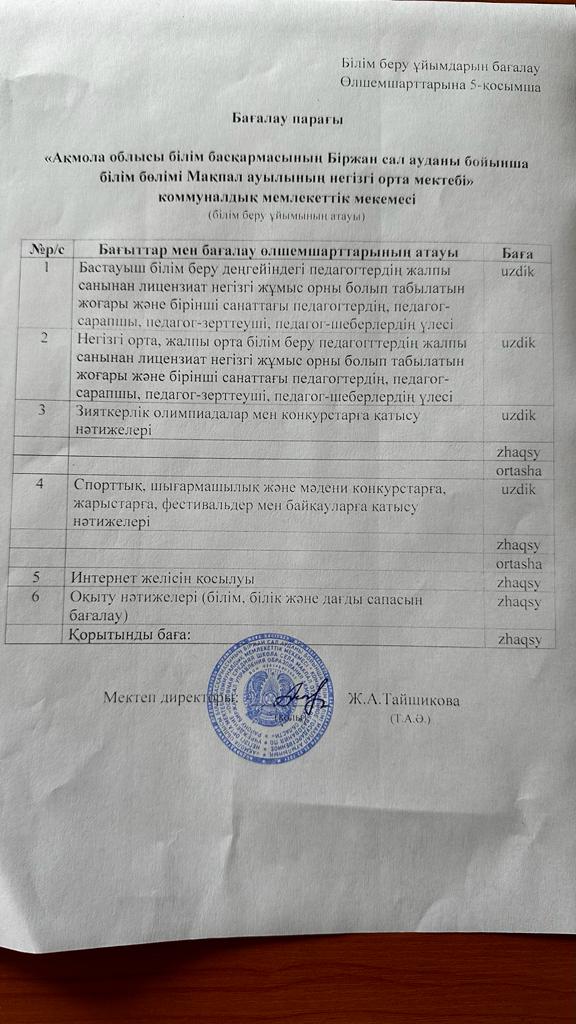 Тайшикова Жадыра АлпысбайқызыМектеп директоры                                     Шалабаева Айгүл ТұрсынбайқызыМектеп  директорының оқу –тәрбие ісі  жөніндегі  орынбасары;Досымова Гүл АманалиевнаБастауыш сынып мұғалімі, педагог-зерттеушіДюсенбина Бибижамал КайргельдиновнаКәсіподақ төрағасыКалымтаев Манарбек АмангельдиновичШаруашылық меңгерушісіОқу жылдары1-4 сыныптар1-4 сыныптар1-4 сыныптар5-9 сыныптар5-9 сыныптар5-9 сыныптарОқу жылдарыМұғалімдер саныЖоғары білімдіАрнайы орта білімдіМұғалімдер саныЖоғары білімдіАрнайы орта білімді2020-202153 (60%)2 (40%)1515 ( 100%)02021-202253 (60%)2 (40%)1515 (100%)02022-202353 (60%)2 (40%)1515 (100%)0Оқу жылдары1-4 сыныптар                                     5-9 сыныптар1-4 сыныптар                                     5-9 сыныптар1-4 сыныптар                                     5-9 сыныптар1-4 сыныптар                                     5-9 сыныптар1-4 сыныптар                                     5-9 сыныптар1-4 сыныптар                                     5-9 сыныптар1-4 сыныптар                                     5-9 сыныптар1-4 сыныптар                                     5-9 сыныптарМұғалімдер саныПедагог-зерттеушіЖоғары категорияПедагог-сарапшы1 категорияПедагог-модератор,2 категорияМұғалімдер саныПедагог-зерттеушіЖоғары категорияПедагог-сарапшы1 категорияПедагог-модератор,2 категория2020-20215104 (80%)1506 (40%)6 (40%)2021-20225104 (80%)1507 (47%)7 (47%)2022-20235103 (60%)1507 (47%)7 (47%)№Іс-шараҚатысушы саныЖүлдегердің Т. А. Ә.Нәтижесі 12.Жалпы білім беретін пәндер бойынша Республикалық олимпиаданың аудандық кезеңінен1. Ежова Оля2. Фазилов Дениз3.Шарубаева Томирис4. Тұрсынбай Ақерке5. Асқар Батырбек6. Калымтаев Нұрдаулет3 орын, орыс тілі пәнінен2-ші орын, физика 1-ші орын орыс тілі Қазақ тілінен, 1-ші орын2-ші орын, Қазақстан тарихынан3-ші орын, информатика12. 8-11 сыныптар арасындағы республиклық Лингвистика олимпиадасының аудан.кезеңі1Айтмұханбет НазеркеБелсене қатысқаны үшін3.Қазақ тілім мен әдебиетінен Қ.Бітібаева атындағы олимпиадасының аудан.кезеңі1Тұрсынбай Ақерке ҚанатқызыАудан бойынша 3-ші орын. Грамота4.«Жыл оқушысы» Республикалық байқауының аудандық кезеңінен2Байзолла ГүлімТұрсынбай Ақерке1-ші орын, мадақтама3-ші орын, мадақтама5«Жыл оқушысы» Республикалық байқауының облыстық кезеңінен1Байзолла ГүлімГрамота, белсене қатысқаны үшін6.2022-2023 оқу жылында жалпы білім беретін мектеп оқушылары арасында республикалық «Әбіш оқулары» байқауының облыстық кезеңінің жүлдегерлері51.Тұрсынбай Ақерке2.Асқар Батырбек3. Калымтаев Нұрдаулет4. Нуриев Абылайхан5. Айтмханбет Назерке3-ші орын, оқушылар дипломмен марапатталынды.72022-2023 оқу жылында жалпы білім беретін мектеп оқушылары арасында республикалық «Әбіш оқулары» байқауының аудандық  кезеңінің жүлдегерлері51.Тұрсынбай Ақерке2.Асқар Батырбек3. Калымтаев Нұрдаулет4. Нуриев Абылайхан5. Айтмханбет Назерке2-ші орын.Мадақтама қағазы8Аудандық «Баянғали оқулары» байқауы1Асқар БатырбекМадақтама, белсене қатысқаны үшін9Дулат Бабатайұлының 220 жылдығына арналған «Дулат оқулары» облыстық бейнеролик байқауы1Әмір АрманСертификат10Республикалық «Мағжан оқулары» ғылыми-шығармашылық байқауының 8-11-ші сыныптар арасындағы аудандық кезеңі«Өлең менің Шолпаным, Айым,Күнім» номинациясы.«Мағжан поэзиясы-метафоралық бейнеде» номинациясы21.Калымтаев Нұрдаулет2. Айтмұханбет Назерке3-ші орын, мадақтама2-ші орын, мадақтама11Аудандық «Әбіш оқулары» мәнерлеп оқу сайысы1Шарубаева Томирис3-ші орын, мадақтама12Аудандық «Абай оқулары» байқауы«Көңілім әнді ұғады»«Өлең- сөздің патшасы, сөз сарасы»21.Асқар Батырбек2. тұрсынбай Ақерке2-ші орын, мадақтама1-ші орын, мадақтама13Абай оқуының облыстық кезеңі11.Тұрсынбай АқеркеСертификат14«21-ші ғасырдың жас психологтары» атты облыстық байқаудан21. Тұрсынбай Ақерке2. Калымтаева НұрдаулетДиплом, 3-ші орын15Жалпы білім беретін мектептерге арналған «Ақбота» зияткерлік олимпиадасы2Амангелді ОмарБайзолла айым2-ші дәрежелі Диплом16«Кегуру-математика барлығы үшін» интеллектуалдық ойын-конкурсының жеңімпаздары31.Фазилова Адэма2. Айтмұханбет Жанерке3.Байзолла Нұрым2-ші дәрежелі, 3-ші дәрежелі Диплом17«Ризашылық-мейірімділік бұлағы» акциясы шеңберінде өткізілген  9-11-ші сыныптар арасындағы аудандық «Пікірталас» турнирінде 1Тұрсынбай Ақерке«Үздік спикер» аталымы, мадақтама182-7 сынып оқушылар арасында «Зереде» республикалық зерттеу жобалары кокурсының аудандық кезеңі1Балташ Нұрсая3-ші орын, ағылшын пәнінен198-11сынып оқушылар арасында «Дарын» республикалық зерттеу жобалары кокурсының аудандық кезеңі1Шарубаева томирисАйтмұханбет Назерке3-ші орын, информатика пәнінен2-ші орын, биология пәні бойынша20«Бала би» облыстық шешендік өнер сайысы «Жігер тобы»3Мақпал НОМ3-ші орын, Диплом21«Бабалар салған ізімен» аудандық жастар тарихы квесіне«Тапқырлар» тобы3Мақпал НОМДипломмен марапатталынды22«21-ші ғасырдың жас психологтары» сайысы «Мақала «номинациясы2Тұрсынбай АқеркеКалымтаев Нұрдаулет1-ші орын23«Жас тарихшылар мен өлкетанушылардың» аудандық зерттеу жұмыстары байқауы«Туған өлке шежіресі»1Тұрсынбай Ақерке2-ші орын , мадақтама24«Бұл жер-сенікі және менікі» облыстық табиғат білгірлер турнирі«Экологиялық туризм» пікірталасы1Тұрсынбай Ақерке2-ші орын25«21-ші ғасырдың жас психологтары» сайысы АудандықМақпал НОММадақтама грамота№Мұғалімнің    аты-жөніТақырыпМерзіміӨткен        жеріСериясы1Тайшикова Жадыра Алпысбаевна Ерекше білім беруге қажеттілігі бар балаларды оқыту мен тәрбиелеудің заманауи технологиялары 03.03. 2023 ж.Көшетау қ.«Өрлеу» біліктілікті арттыру ұлттық орталығы№05378212Мухамеджанов Каиргельды ЖанатовичPISA халықаралық зерттеуі аясында оқушылардың математикалық сауаттылығын дамыту 17.02.2023 ж.Көшетау қ.«Өрлеу» біліктілікті арттыру ұлттық орталығы№05196273Даулетбаева Шинар ЖанабиловнаБастауыш сынып мұғалімдерінің пәндік құзыреттіліктерін дамыту.17.02.2023 ж.Көшетау қ.«Өрлеу» біліктілікті арттыру ұлттық орталығы41acfa2f84Даулетбаева Шинар ЖанабиловнаЕрекше білім беруге қажеттілігі бар балаларды оқыту мен тәрбиелеудің заманауи технологиялары03.03. 2023 ж.Көшетау қ.«Өрлеу» біліктілікті арттыру ұлттық орталығы№053378125Даулетбаева Шинар Жанабиловна«Lesson Study» зерттеулерінің негіздері 18.03. 2023жКөшетау қ.«Өрлеу» біліктілікті арттыру ұлттық орталығы№0368756Шингожина Есемгуль РамазановнаЕрекше білім беруге қажеттілігі бар балаларды оқыту мен тәрбиелеудің заманауи технологиялары03.03. 2023 ж.Көшетау қ.«Өрлеу» біліктілікті арттыру ұлттық орталығы№05378277Бостанова Сания ЕсенжоловнаБілім беру ұйымдарында зорлық-зомбылықтың алдын алу 06.05.2023Адамның үйлесімді дамуы ұлттық институты№00185918Даулетбаева Самал ЖанабиловнаСовершенствование предметных компентенций английского языка по сложным темам в рамках учебной программы для 5-9 классов 03.04.2023-14.04.2023Көшетау қ.«Өрлеу» біліктілікті арттыру ұлттық орталығы№05379639Даулетбаева Самал Жанабиловна«Lesson Study» зерттеулерінің негіздері. 18.03. 2023жКөшетау қ.«Өрлеу» біліктілікті арттыру ұлттық орталығы№03687410Даулетбаева Самал ЖанабиловнаЕрекше білім беруге қажеттілігі бар балаларды оқыту мен тәрбиелеудің заманауи технологиялары03.03. 2023 ж.Көшетау қ.«Өрлеу» біліктілікті арттыру ұлттық орталығы№053781111Бейсенбаева Алмагуль ЖаксылыковнаЕрекше білім беруге қажеттілігі бар балаларды оқыту мен тәрбиелеудің заманауи технологиялары03.03. 2023 жКөшетау қ.«Өрлеу» біліктілікті арттыру ұлттық орталығы№053780812Маймаков Медет БайзоллаевичЕрекше білім беруге қажеттілігі бар балаларды оқыту мен тәрбиелеудің заманауи технологиялары03.03. 2023 жКөшетау қ.«Өрлеу» біліктілікті арттыру ұлттық орталығы№053781713Аскар Сұлтанбек ТалғатұлыЕрекше білім беруге қажеттілігі бар балаларды оқыту мен тәрбиелеудің заманауи технологиялары03.03. 2023 жКөшетау қ.«Өрлеу» біліктілікті арттыру ұлттық орталығы№053780414Кабиева Айнагуль НуржановнаЕрекше білім беруге қажеттілігі бар балаларды оқыту мен тәрбиелеудің заманауи технологиялары03.03. 2023 жКөшетау қ.«Өрлеу» біліктілікті арттыру ұлттық орталығы№053781415Досымова Гуль АманалиевнаБастауыш сынып мұғалімдерінің пәндік құзыреттерін дамыту17.02.2023Көкшетау қ.ПШО41bod874916Досымова Гуль Аманалиевна«Буллинг –себептері, формалары, алдын алу»06.03.2023«Өрлеу-РК» оқу орталығы№1784117Шалабаева Айгүл Тұрсынбайқызы«Буллинг –себептері, формалары, алдын алу»06.03.2023«Өрлеу» -РК оқу орталығы№ЖылдарБастауыш мектепНегізгі мектепМектепте барлығы2020-20212419432021-20222023432022-2023212243№Оқушылардың аты-жөнісыныбы1Болат Алинұр12Оралбай Айзере13Қорқытбай Әмина14Амангелді Омар15Байзолла Айым16Балташ Жансерік1 (үйде оқытылады)7Асқар Айзада28Тугамбай Нұрислам29Тугамбай Нұрайлым210Канат Диас211Абдулькаримов Әбілманұр212Фазилова Адэма213Болат Ернұр314Оралбай Муслим315Қозы Айзада316Балташ Нұрсая417Қайыржан Жанеля418Қозы Айғаным419Әмір Гүлсезім420Амангелді Әліби421Наил Нұрхан422Ежов Матвей423 Байзолла Нұрым524Қозы Жанат525Айтмұханбет Жанерке526Байзолла Гүлім627Қайыржан Айзада628Балташ Нұрай629Әмір Арман630Калымтаева Зейнеп631Рамазан Інжу632Хамзин Данияр633Ежова Ольга634Ежов Олег635 Ежов Николай736Ежова Вера737Фазилов Дениз738Айтмұханбет Назерке839Нуриев Абылайхан840Шарубаева Томирис841Асқар Батырбек942Калымтаев Нұрдаулет943Тұрсынбай Ақерке9Оқу жылы2020-20212021-20222022-2023Сынып комплект саны11/913/1012/9№СыныптарОқушы саныҮздіктерЕкпінділерҮлгермеушілерСапа%Оқу үлгерімі%1254080%100%22 «Б»110100%100%33 «А»32066,6%100%44 «А»622066,6%100%54 «Б»1110010055 «А»32066,6%100%66 «А»724086%100%76 «Б»220100%100%87 «Б»330100%100%9832066,6%100%109 «А»3120100%100%Сыныптар2020-20212021-20222022-20231 сынып 2662 сынып 7353 сынып 3734 сынып 12375 сынып 31036 сынып 4397 сынып 4338 сынып 3339  сынып 5532019/2020 оқу жылы2019/2020 оқу жылы2020/2021 оқу жылы2020/2021 оқу жылы2022/2023 оқу жылы2022/2023 оқу жылыОқушы саныСапа% Оқушы саныСапа%Оқушы саныСапа%2-4 сыныптар1960,51875%1675%Оқушы саны1976%1875%2275%Үздіктер саны822,5%528%23%Екпінділер саны750%739%1062,5%Сапа%60,510066,6%100%66,6%85,5%5-9 сыныптар1866,6%2564%2181%Оқушы саны1866,6%2564%2185,7%Үздіктер саны15,5%14%523,8%Екпінділер саны1477,7%1560%1361,9%Сапа%66,6%100%64%100%85,7%100%2-9 сыныптар4375%78%100%81%100%Оқушы саны4375%4378%4381%Үздіктер саны922,5%616,6%719%Екпінділер саны2150%2261%2362%Сапа%72,5%100%78%100%81%100%№ п/пБағалау критерийлеріБілім беру ұйымына сәйкес өлшеуішті бағалау мазмұныБаллы1 Тиісті бейін бойынша жоғары (жоғары оқу орнынан кейінгі) педагогикалық білімі бар педагогтердің үлесі немесе педагогикалық қайта даярлауды растайтын құжатМектепте 20 мұғалім, 5 мұғалімнің 90% жоғары педагогикалық білімі бар,10% орта арнаулы
 52
 Біліктілік санатының деңгейін кемінде бес жылда бір рет көтерген/растаған педагогтердің үлесі (оның ішінде үш жылда кемінде бір рет басшылар)Мектепте 20мұғалім бар, оның 13-і биылғы оқу жылында біліктілікті арттыру курстарынан өтті. Мектеп директоры және оқу-тәрбие ісінің орынбасары 2022 жылы курстардан өтті.5
 3Қазақстан Республикасы Білім Министрінің 2022 жылғы 24 қарашадағы № 473 бұйрығына (нормативтік құқықтық актілерді мемлекеттік тіркеу тізілімінде №болып тіркелген) сәйкес бастауыш, негізгі орта білім беру деңгейіндегі педагогтердің жалпы санынан лицензиат негізгі жұмыс орны болып табылатын жоғары және бірінші санатты педагогтердің, сарапшы-педагогтердің, зерттеуші-педагогтардың, шебер-педагогтардың үлесі 30721Мектепте 20 мұғалім, 18 мұғалімнің  жоғары педагогикалық білімі бар 90%.Педагог-зерттеуші-1Педагог-сарапшы-7Педагог-модератор-754 Қазақстан Республикасы Білім және ғылым министрінің 2016 жылғы 22 қаңтардағы № 70 бұйрығына сәйкес білім беру ұйымдарының жабдықтарымен және жиһаздарымен жарақтандырылуы (нормативтік құқықтық актілерді мемлекеттік тіркеу тізілімінде № 13272 болып тіркелген)100 бар%55Қазақстан Республикасы Білім және ғылым министрінің 2020 жылғы 22 мамырдағы № 216 бұйрығына сәйкес мектепке дейінгі ұйымдар үшін оқу-әдістемелік кешендермен қамтамасыз ету (Нормативтік құқықтық актілерді мемлекеттік тіркеу тізілімінде № 20708 болып тіркелген)99% бар5№Мұғалімнің    аты-жөніТақырыпМерзіміӨткен        жеріСериясы1Тайшикова Жадыра Алпысбаевна Ерекше білім беруге қажеттілігі бар балаларды оқыту мен тәрбиелеудің заманауи технологиялары 03.03. 2023 ж.Көшетау қ.«Өрлеу» біліктілікті арттыру ұлттық орталығы№05378212Мухамеджанов Каиргельды ЖанатовичPISA халықаралық зерттеуі аясында оқушылардың математикалық сауаттылығын дамыту 17.02.2023 ж.Көшетау қ.«Өрлеу» біліктілікті арттыру ұлттық орталығы№05196273Даулетбаева Шинар ЖанабиловнаБастауыш сынып мұғалімдерінің пәндік құзыреттіліктерін дамыту.17.02.2023 ж.Көшетау қ.«Өрлеу» біліктілікті арттыру ұлттық орталығы41acfa2f84Даулетбаева Шинар ЖанабиловнаЕрекше білім беруге қажеттілігі бар балаларды оқыту мен тәрбиелеудің заманауи технологиялары03.03. 2023 ж.Көшетау қ.«Өрлеу» біліктілікті арттыру ұлттық орталығы№053378125Даулетбаева Шинар Жанабиловна«Lesson Study» зерттеулерінің негіздері 18.03. 2023жКөшетау қ.«Өрлеу» біліктілікті арттыру ұлттық орталығы№0368756Шингожина Есемгуль РамазановнаЕрекше білім беруге қажеттілігі бар балаларды оқыту мен тәрбиелеудің заманауи технологиялары03.03. 2023 ж.Көшетау қ.«Өрлеу» біліктілікті арттыру ұлттық орталығы№05378277Бостанова Сания ЕсенжоловнаБілім беру ұйымдарында зорлық-зомбылықтың алдын алу 06.05.2023Адамның үйлесімді дамуы ұлттық институты№00185918Даулетбаева Самал ЖанабиловнаСовершенствование предметных компентенций английского языка по сложным темам в рамках учебной программы для 5-9 классов 03.04.2023-14.04.2023Көшетау қ.«Өрлеу» біліктілікті арттыру ұлттық орталығы№05379639Даулетбаева Самал Жанабиловна«Lesson Study» зерттеулерінің негіздері. 18.03. 2023жКөшетау қ.«Өрлеу» біліктілікті арттыру ұлттық орталығы№03687410Даулетбаева Самал ЖанабиловнаЕрекше білім беруге қажеттілігі бар балаларды оқыту мен тәрбиелеудің заманауи технологиялары03.03. 2023 ж.Көшетау қ.«Өрлеу» біліктілікті арттыру ұлттық орталығы№053781111Бейсенбаева Алмагуль ЖаксылыковнаЕрекше білім беруге қажеттілігі бар балаларды оқыту мен тәрбиелеудің заманауи технологиялары03.03. 2023 жКөшетау қ.«Өрлеу» біліктілікті арттыру ұлттық орталығы№053780812Маймаков Медет БайзоллаевичЕрекше білім беруге қажеттілігі бар балаларды оқыту мен тәрбиелеудің заманауи технологиялары03.03. 2023 жКөшетау қ.«Өрлеу» біліктілікті арттыру ұлттық орталығы№053781713Аскар Сұлтанбек ТалғатұлыЕрекше білім беруге қажеттілігі бар балаларды оқыту мен тәрбиелеудің заманауи технологиялары03.03. 2023 жКөшетау қ.«Өрлеу» біліктілікті арттыру ұлттық орталығы№053780414Кабиева Айнагуль НуржановнаЕрекше білім беруге қажеттілігі бар балаларды оқыту мен тәрбиелеудің заманауи технологиялары03.03. 2023 жКөшетау қ.«Өрлеу» біліктілікті арттыру ұлттық орталығы№053781415Досымова Гуль АманалиевнаБастауыш сынып мұғалімдерінің пәндік құзыреттерін дамыту17.02.2023Көкшетау қ.ПШО41bod874916Досымова Гуль Аманалиевна«Буллинг –себептері, формалары, алдын алу»06.03.2023«Өрлеу-РК» оқу орталығы№1784117Шалабаева Айгүл Тұрсынбайқызы«Буллинг –себептері, формалары, алдын алу»06.03.2023«Өрлеу» -РК оқу орталығы№Оқу жылдарыБарлықоқушылар саны1-4 сынып5-9 сынып2020-20214324192021-20224320232022-2023432122Оқыту тіліДаярлық сыныбы123456789Барлық оқушылар санықазақша065363703336орысша00101023007№Өткізілген іс-шараларЖүлделі орындарОқушының аты-жөніЖетекшісі125-қазан Республика күніне арналған «Жастар»-2023»аудандық спартакиадасының бағдарламасы бойынша «Тоғызқұмалақтан»1-ші орынТұрсынбай АқеркеМаймақов М.Б.2«Болашаққа бағдар:рухани жаңғыру»мақалалық бағдарламасы аясында Ш. Қосшығұлұлының 149+ жылдығына орай өткізілген «Алтын сақа» облыстық турниренде3-ші орынӘмір АрманБайзолла НұрымМаймақов М.Б.3Наурыз мейрамы «Ұлыстың Ұлы» күніне арналған асық атудан2-ші орынКалымтаев НұрдаулетАсқар БатырбекМаймақов М.Б.42008-2011 т.ж. ұлдар мен қызар арасындағы тоғызқұмалақтан2-ші орынКалымтаев НұрдаулетМаймақов М.Б.5«Жастар» -2023» аудандық спартакиадасының «Ұлттық мектеп лигасы» бағдарламасы бойынша 5-6сынып арасында «Тоғызқұмалақ» ойынынан1-ші орын5-6сынып оқушыларыМаймақов М.Б.№сыныпТақырыбысағат санымұғалім1-4 сыныптар1-4 сыныптар1-4 сыныптар1-4 сыныптар1-4 сыныптар11Қызықты математика1Даулетбаева Ш.Ж.22Қызықты математика1Досымова Г.А.33Қызықты математика1Досымова Г.А.44Қызықты математика1Мухамеджанов Қ.Ж.5-9 сыныптар5-9 сыныптар5-9 сыныптар5-9 сыныптар5-9 сыныптар55Информатика (медиа сауаттылық)0,5Тайшикова Ж.А.66Информатика (медиа сауаттылық)0,5Тайшикова Ж.А.77Физика (экология)0,5Кабиева А.Н.88Физика (экология)0,5Кабиева А.Н.99Зайырлылық және дінтану негіздері1Шингожина Е.Р.№сыныптақырыбысағат санымұғалім11-6Би1Бостанова С.Е.28,9Шебер қолдар1Асқар С.Т.35-9Тоғызқмалақ1Маймақов М.Б.№тақырыбысағат саныБалалар санымұғалім1Асық ату110Мамймақов М.Б.2Бес асық110Маймақов М.Б.3Теннис110Маймақов М.Б.Оқу жылдарыКомпонент 1234567892022-2023Инвариантты18,523252528283132332022-2023Вариативтік11110,50,50,50,512022-2023Барлығы19,524262628,528,531,532,534Оқу жылымектептегі барлық оқулықтароқушылардың жалпы саны2022-2023121943